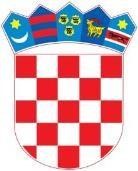 REPUBLIKA HRVATSKA ŽUPANIJA SPLITSKO-DALMATINSKA OPĆINA SEGET GODIŠNJI PLAN I PROGRAM RADA OSNOVNE ŠKOLE KRALJA ZVONIMIRA SEGET DONJI ZA ŠKOLSKU GODINU 2023./2024. rujan 2023. OSNOVNI PODACI O OSNOVNOJ ŠKOLI (osobna karta Škole) OSNOVNA ŠKOLA KRALJA ZVONIMIRA ADRESA: Seget Donji, Hrvatskih žrtava 92 BROJ I NAZIV POŠTE: 21218 Seget Donji BROJ TELEFONA: centrala 021/880 – 510 PODRUČNA ŠKOLA LJUBITOVICA BROJ TELEFONA: 021/895 – 880 E-mail adresa: ured@os-kralja-zvonimira-st.skole.hr WEB ŠKOLE: www.os-kralja-zvonimira-st.skole.hr UKUPAN BROJ UČENIKA: 	I. – IV. 	124 	V. – VIII. 	132 	Ukupno 	256 BROJ RAZREDNIH ODJELA : 	I. – IV. 	11 V. – VIII. 	10 Ukupno 	21 BROJ PODRUČNIH ŠKOLA: 3 PŠ Ljubitovica PŠ Prapatnica PŠ Bristivica (privremeno zatvorena) BROJ DJELATNIKA: učitelja razredne nastave 	11 učitelja predmetne nastave 	31 stručnih suradnika 	4 ostalih djelatnika 	7 Ukupno zaposlenih 	53 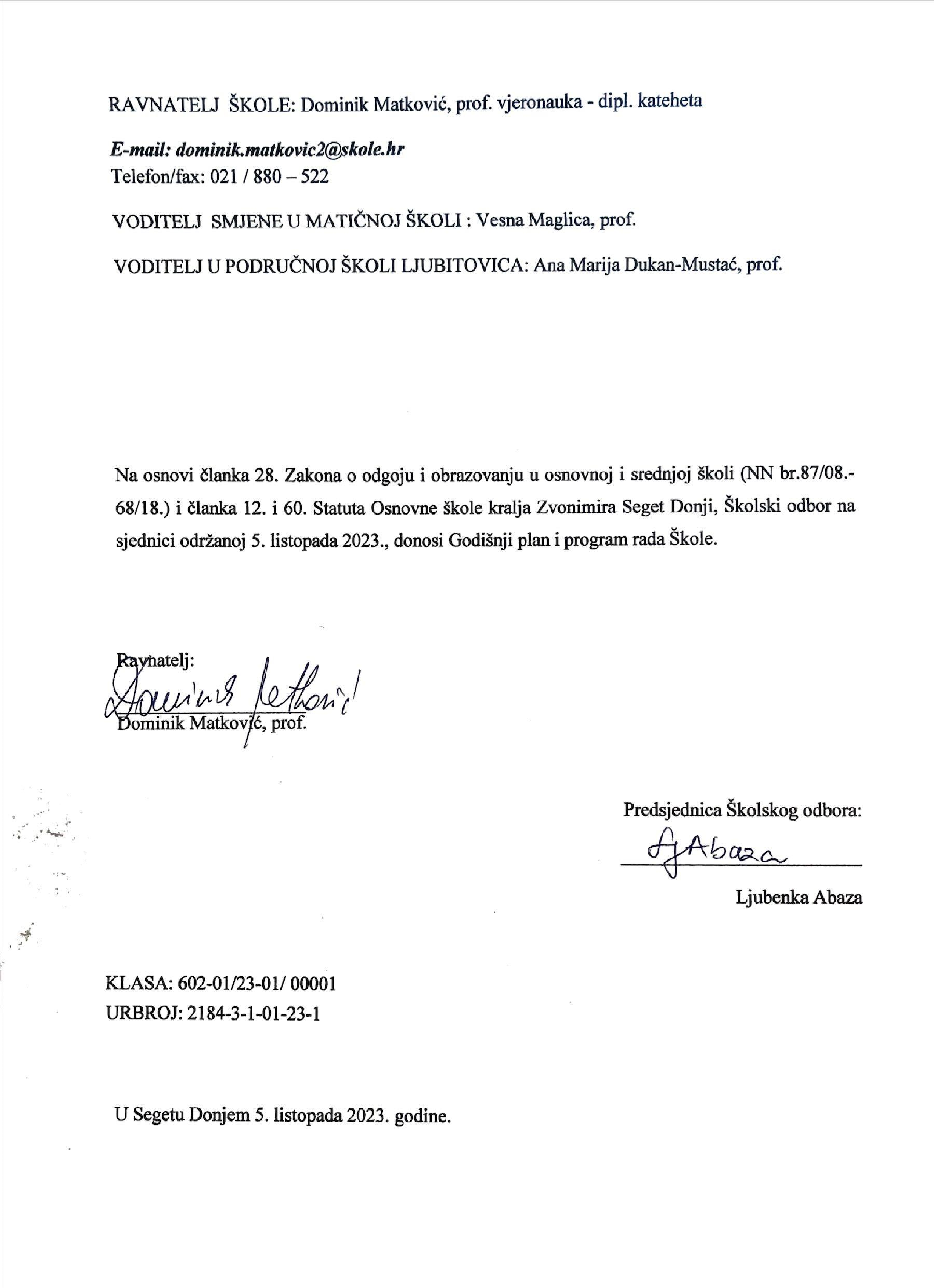 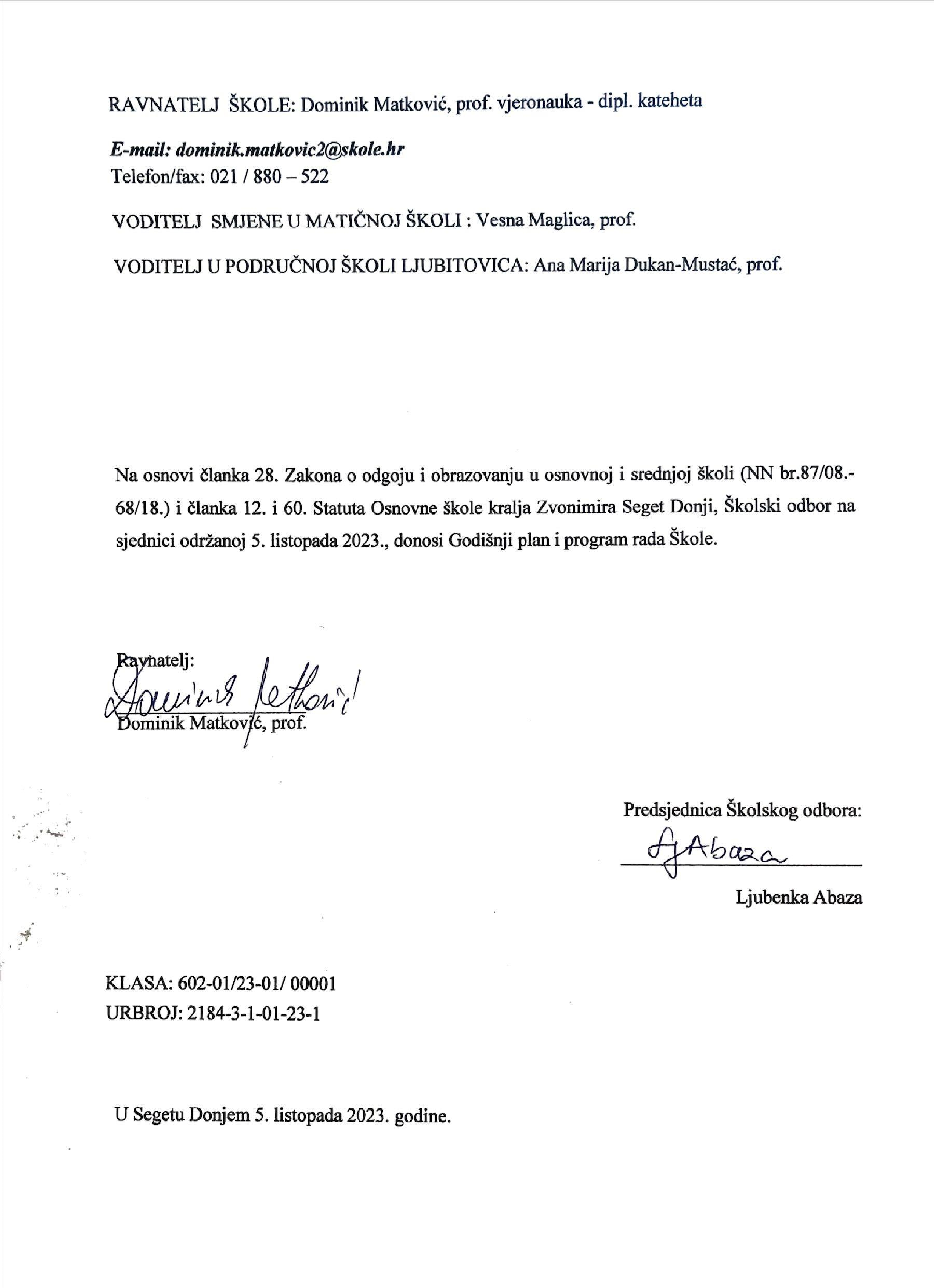 GODIŠNJI PLAN I PROGRAM RADA ŠKOLE ZA 2023./2024. ŠKOLSKU GODINU 1. PODACI O UVJETIMA RADA 1.1. PODACI O UPISNOM PODRUČJU Školsko upisno područje ostalo je nepromijenjeno u odnosu na prethodnu nastavnu godinu. Učenici s područja općine Seget sukladno važećim propisima upisuju se na svom upisnom području u MŠ kralja Zvonimira u Segetu, PŠ u Ljubitovici i PŠ Prapatnica. Učenici svih uzrasta s područja koje je pripadalo PŠ Bristivice imaju organiziran prijevoz do naše MŠ u Segetu Donjem.  Apeliram na sve odgovorne, prije svih na učitelje i roditelje, da učine dodatni napor kako bi se ponovno otvoriti privremeno zatvorene škole u Bristivici. Kroz prošlu godinu predstavnici Splitsko-dalmatinske županije zajedno s predstavnicima Općine Seget u više navrata obišli su školske zgrade u Prapatnici i Bristivici te sačinili procjenu vrijednosti obnove obje zgrade. Budući da je zgrada u Bristivici iziskivala puno duže vrijeme i veće troškove obnove, pristupilo se obnovi zgrade u Prapatnici koja je potpuno dovršena i ponovno otvorena. Zgrada u Bristivici prema dogovoru ide u sanaciju i pripremu za školsku godinu 2023./2024., a ovog trenutka u tijeku je provođenje natječaja za obnovu školske zgrade u Bristivic, a nositelj obnove je Općina Seget u suradnji s Županijom splitsko-dalmatinskom. Jednako tako, u tijeku je natječaja za izgradnju vanjskog igrališta i Prapatnici te uređenje prostorija na katu škole. Natječaj je raspisala i provodi Škola, a financira Splitsko-dalmatinska županija. 1.2. UNUTARNJI ŠKOLSKI PROSTOR MATIČNA ŠKOLA U zgradi MŠ kralja Zvonimira činimo sve da se uvjeti za rada podignu na višu razinu. Tu prije svega mislim na nivo uređenosti učionica, hodnika, knjižnice, prostora nastavnika TZK-a i drugih prostora. Na tom tragu, i dalje ćemo raditi na uređenju i osvježavanju prostora redovitim popravcima zidnih površina i bojanjem istih. Ustrajati ćemo i ove godine na kupnji novih klupa, polica i ormara. I pored spomenutih radova, nažalost, stara školska zgrada omogućava minimalne uvjete za odvijanje nastave. Uz spomenute nedostatke, u školskoj zgradi imamo osam učionica po pedesetak kvadrata i kabinet informatike površine 30 m2. Učionice imaju obnovljenu rasvjetu, popravljene instalacije i napajanje utičnica, zidove nagrižene zubom vremena, prastare klupe i stolice, uglavnom loše ploče i vrlo oskudna didaktička pomagala. Unatoč svemu, osam učionica nudi dovoljno prostora za sve učenike upisane u školskoj 2023./2024. godini. Pored spomenutih učionica u školskoj zgradi imamo još zbornicu, skromnu knjižnicu od svega 25 m2, malu čajnu kuhinju, urede za ravnatelja, tajnicu, računovođu, stručnog suradnika, skroman prostor za kućnog majstora i nastavnike TZK-a. Pored nabrojanog imamo uredne sanitarne čvorove za nastavnike i učenike koje smo uspjeli obnoviti uz pomoć Splitsko- dalmatinske županije. Sve prostorije grijemo u zimskom periodu klima uređajima i radijatorima na struju. Napominjem, da je ovakav način grijanja vrlo skup i zahtijeva instaliranje štedljivog grijanja, primjerice centralnog grijanja na pelet. PODRUČNA ŠKOLA LJUBITOVICA Osam malih učionica PŠ Ljubitovica prostorno udovoljava potrebama učenika i nastavnika. U školskoj zgradi nalazi se još mala zbornica, sanitarni čvorovi za zaposlenike i učenike te mali prostor za spremačicu. Planiramo urediti malu čajnu kuhinju te prostor za kopirni aparat. Nedostaje kvalitetna računalna oprema za kabinet informatike i jedan ormar za nastavnike. Spomenuti problem računalne opreme dijelom smo riješili kupnjom dva računala prije dvije godine. Uspjeli smo obnoviti i zbornicu u koju smo unijeli i novi namještaj prije dvije godine. PODRUČNA ŠKOLA PRAPATNICA Zajedničkim zalaganjem Splitsko-dalmatinske županije i Općine Seget školska zgrada je obnovljena. Potpuno je obnovljena fasada, postavljena je nova stolarija, uređeni su potpuno novi sanitarni čvorovi za učenike i nastavnike, obnovljene su učionice u prizemlju zgrade. 1.3. ŠKOLSKI OKOLIŠ Matična škola posjeduje iznimno lijep i velik prostor oko školske zgrade. Posebno se ističe predivan školski vrt s obiljem zelenila, klupama i kratkim šetnicama. Problem nam stvara prostor koji je predviđen za parking. Naime, u sunčanim ljetnim mjesecima diže se prašina, a u kišnim danima pojavljuju se vodeni otoci koji onemogućavaju normalan prolazak do škole odnosno parkinga. U rujnu 2019. godine konačno smo otvorili sjeverni ulaz do školske zgrade. Uskoro očekujemo od nadležnih tijela dobivanje potrebnih suglasnosti kako bi ulaz proglasili službenim. Prije dobivanja suglasnosti očekujemo pomoć Splitsko-dalmatinske županije kao i od Županijske uprave za ceste propisno označavanje prilaznih putova kao i postavljanje horizontalne i vertikalne signalizacije. Konačno, početkom 2023. godine dobili smo potrebnu dokumentaciju za rekonstrukciju i dogradnju školske zgrade u Segetu te gradnju nove školske dvorane. Ovog trenutka posjedujemo uređeno vanjsko igralište prekriveno solidnim asfaltnim zastorom te rasvjetom na igralištu.  Dimenzije igrališta 40x20 m služe svim uzrastima za igru odbojke, košarke i malog nogometa. Crte na igralištu potpuno su obnovljene prije ljetnog odmora. Zahvaljujući izdašnoj financijskog pomoći Općine Seget uspjeli smo još napraviti vanjsku učionicu s igralištem za djecu te nekoliko sprava za sate TZK-a.  Pored toga, obnovili smo ulaz u školu, postavili nova rasvjetna tijela te oslikali zidove pored novog dječjeg igrališta.  PODRUČNA ŠKOLA LJUBITOVICA Škola nema školsku dvoranu, ima vanjsko asfaltirano igralište dimenzija 40x20 metara. Uz školsku zgradu i igralište nalazi se parking za učitelje i roditelje, dijelom uređeni vrt te 2000 m 2 zemljišta oko školske zgrade. Važno je spomenuti da škola nema tekuću vodu tako da se potrebe za vodom rješavaju preko školske gustirne koju redovito čistimo i kvartalno kontroliramo, dok vodu za piće kupujemo u galonskoj ambalaži. Zbog učestalih nalaza koji pokazuju da je voda u školskoj gustirni neispravna, ponovno naglašavam, da je potrebna temeljito sanirati gustirnu kao i filtere za filtriranje kišnice. Splitsko-dalmatinska županija preko svog Ureda za društvene djelatnosti financirala je nabavku četiri kamere za područnu školu u Ljubitovici i time podignuli sigurnost u dvorištu i samoj zgradi škole. Zahvaljujući izdašnoj donaciji Općine Seget, potpuno je uređena i opremljena spravama i pomagalima velika učionica za tjelesni odgoj. PODRUČNA ŠKOLA PRAPATNICA Škola ima vanjsko igralište koje se mora presvući novim slojem asfalta i time omogućiti učenicima igru na igralištu. Na katu školske zgrade potrebno je urediti i opremiti veliku prostoriju za nastavu TZK-a. Sve navedeno je pred sami početak realizacije. 1.4. NASTAVNA SREDSTVA I POMAGALA Naše škole godinama iskazuju potrebu za nastavnim sredstvima i pomagalima. Osobito im nedostaju nastavna sredstva, navest ćemo samo neka: enciklopedije, rječnici, lektirni i nelektirni naslovi, različite makete, modeli, noviji globusi, kazete, dijagrami i dr.. Uz skromna postojeća nastavna pomagala nedostaje: ispravnih ploča, geometrijskoga pribora, računalne opreme, pametnih ploča. 1.4.1. KNJIŽNI FOND ŠKOLE Knjižni fond naše škole je vrlo skroman. Fond za učenike broji 3243 primjeraka. S obzirom na broj učenika koji je u opadanju, uspjeli smo dostići standard. Učiteljski fond broji 402 primjerka. Nedostaje veliki broj lektirnih naslova. Iako se fond popunjava kontinuirano u odnosu na mogućnosti škole, to je nedovoljno. Namjenska sredstva od Ministarstva znanosti obrazovanja i sporta prošle godine su pristigla u iznosu od 3.000 kuna. Cijeli iznos je utrošen za nabavku potrebnih naslova kako bi se ublažio nedostatak naslova iz učeničke lektire. 1. 5. PLAN OBNOVE, ODRŽAVANJA, DOGRADNJE I IZGRADNJE a) Hitne intervencije: postavljanje fizičkih zapreka na južnom prilazu u MŠ Seget Donji cjelovita obnova gustirne u PŠ Ljubitovica - 	očistiti i obnoviti gustirnu u PŠ Prapatnica obnoviti igralište i ogradu u PŠ Prapatnica. b) Tekuće održavanje i uređenje: struganje, gletanje i bojanje oštećenih zidova MŠ-e uređenje okoliša škole, vrta i preostalog dijela parkinga postavljanje klupa u djelo nabavka sadnica za popunjavanje zelenih površina oko škola u Ljubitovici i Prapatnici. c) Gradnja i obnova: - 	gradnja nužnog i racionalnijeg grijanja u MŠ-li prema izrađenom projektu koji je dostavljen Splitsko-dalmatinskoj županiji. d) Priprema dokumentacije za kapitalna ulaganja: pripremiti i provesti natječaj za dogradnju i rekonstrukciju školske zgrade u Segetu pripremiti i provesti natječaj za izgradnju školske dvorane 2. PODACI O ORGANIZACIJI RADA 2.1. GODIŠNJI KALENDAR RADA Školska godina 2023./2024. počinje 1. rujna 2023. i završava 31. kolovoza 2024. Nastava počinje 4. rujna 2023. godine, a završava 21. lipnja 2024. godine. Nastava je ustrojena u dva polugodišta. Prvo polugodište traje od 4. rujna do 22. prosinca 2023. godine. Drugo polugodište traje od 8. siječnja 2024. godine do 21. lipnja 2024. godine. Odgojno obrazovni rad s učenicima ostvaruje se u 35 nastavnih tjedana ili u 175 nastavnih radnih dana, a učenici imaju pravo na jesenski, zimski, proljetni i ljetni odmor. Jesenski odmor za učenike počinje 30. listopada 2023. godine i traje do 1. studenoga 2023. godine, s tim da nastava počinje 2. studenoga 2023. godine. Prvi dio zimskoga odmora za učenike počinje 27. prosinca 2023. godine za učenike i traje do 5. siječnja 2024. godine, s tim da nastava počinje 8. siječnja 2024. godine. Drugi dio zimskoga odmora za učenike počinje 19. veljače 2024. godine i završava 23. veljače 2024. godine, s tim da nastava počinje 26. veljače 2024. godine. Proljetni odmor za učenike počinje 28. ožujka 2024. godine i završava 5. travnja 2024. godine, s tim da nastava počinje 8. travnja 2024. godine. Ljetni odmor za učenike počinje 24. lipnja 2024. godine, osim za učenike koji polažu predmetni, razredni, popravni, dopunski, razlikovni ili neki drugi ispit. 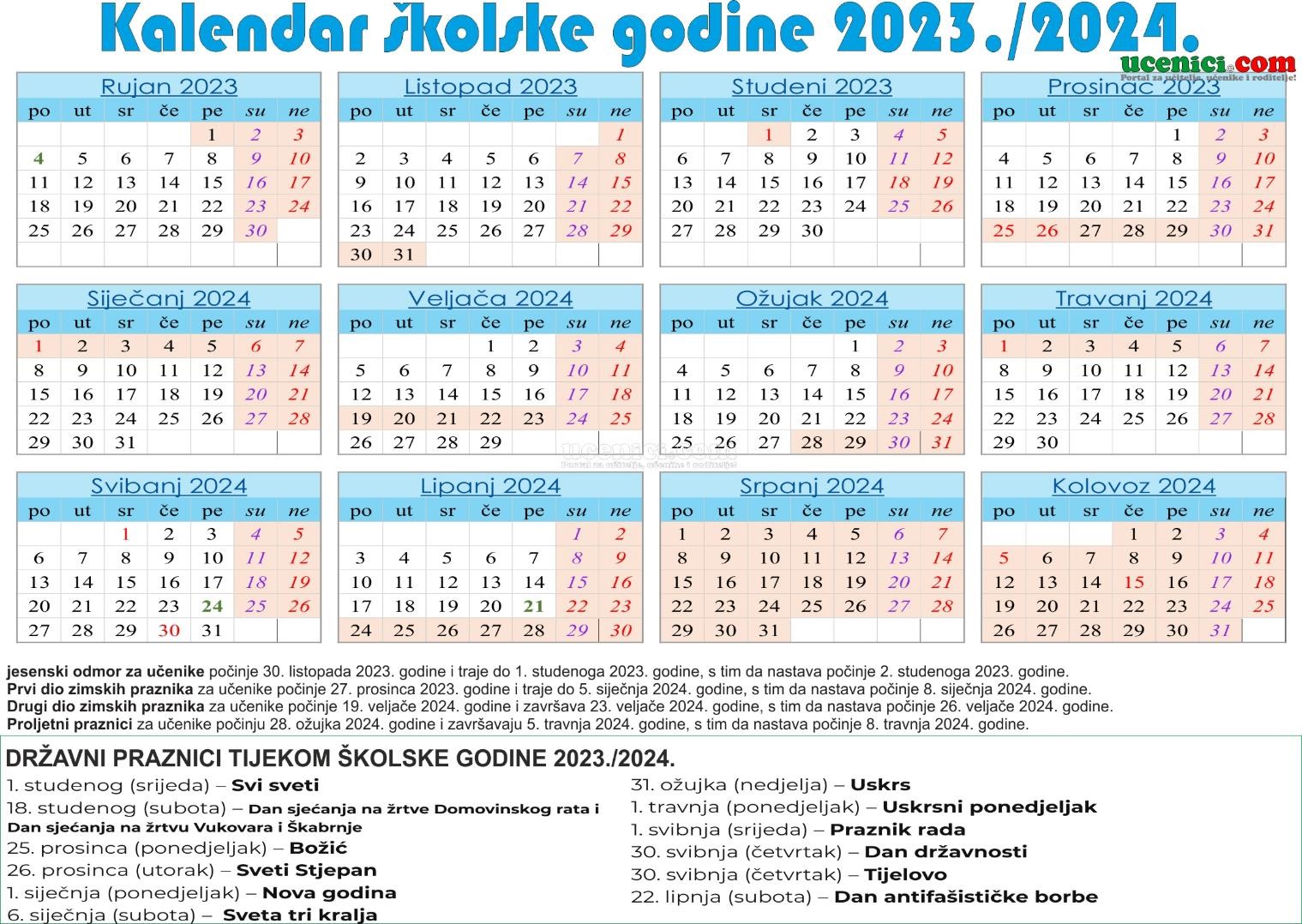 10. 10. 2023. Dan škole, nenastavni dan s prigodnom priredbom i promocijom slikovnice           Dobri kralj Zvonimir 2. i  3. studenog  - neradni dan 31. svibnja – neradni dan2.2. ORGANIZACIJA SMJENA Matična škola radi u dvije smjene naizmjenično, tako da su s početkom školske godine jutarnju smjenu započeli učenici od I. do VI. razreda. Kao i prethodnih godina dnevna satnica je sukladna Zakonu o odgoju i obrazovanju u osnovnoj i srednjoj školi i izgleda ovako: Jutarnja smjena za učenike I. - IV. razreda: 08.00 – 08.45 08.50 – 09.35 Veliki odmor 10.00 – 10.45 4. 10.50 – 11.35 11.40 – 12.25 12.30 – 13.15 Poslijepodnevna smjena: 14.00 – 14.45 14.50 – 15. 35 Veliki odmor 16.00 – 16.45 4. 16.50 – 17.35 17.40 – 18.25 18.30 – 19.15 Jutarnja smjena za učenike V. - VIII. razreda: 1. 08.00 – 08.45 2. 08.50 – 09.35 09.40 – 10.25 Veliki odmor 10.50 – 11.35 11.40 – 12.25 12.30 – 13.15 Poslijepodnevna smjena: 1. 14.00 – 14.45 2. 14.50 – 15.35 15.40 – 16.25 Veliki odmor 16.50 – 17.35 17.40 – 18.25 18.30 – 19.15 Radno vrijeme ostalih zaposlenika regulirano je Zakonom o radu. PODRUČNA ŠKOLA LJUBITOVICA: Područna škola u Ljubitovici radi u jutarnjoj smjeni. Pomoćno osoblje obavlja posao sukladno Zakonu o radu. Stručni suradnici dolaze prema rasporedu i potrebama učenika iz PŠ Ljubitovica. Satnica za učenike PŠ Ljubitovica: 1. 07.30 – 08.15 2. 08.20 – 09.05 09.10 – 09.55 Veliki odmor 10.15 – 11.00 11.05 – 11.50 11.55 – 12.40 PODRUČNA ŠKOLA PRAPATNICA: Područna škola u Prapatnici radi u jutarnjoj smjeni. Pomoćno osoblje obavlja posao sukladno Zakonu o radu. Stručni suradnici dolaze prema rasporedu i potrebama učenika iz PŠ Ljubitovica. Satnica za učenike PŠ Prapatnica: 08.00 – 08.45 08.50 – 09.35 Veliki odmor 10.00 – 10.45 10.50 – 11.35 11.40 – 12.25 12.30 –13.15 Svi učenici koji pohađaju MŠ u Segetu, PŠ Ljubitovica i PŠ Prapatnica imaju organiziran prijevoz. Naši učenici i zaposlenici nemaju organiziranu prehranu u školama. 2.3. OSNOVNI PODACI O UČENICIMA, UČENICIMA PUTNICIMA, RAZREDNIM ODJELIMA I RAZREDNICIMA U ovoj školskoj godini po odluci ureda Državne uprave u MŠ u Segetu će raditi 16 čistih razrednih odjeljenja od I. do VIII. razreda, u PŠ Ljubitovica 2 kombinirana razredna odjela od I. do IV. razreda (kombinacija razrednih odjela I./III. i kombinacija razrednih odjela II./IV.) te 2 kombinirana razredna odjela od V. do VIII. razreda (kombinacija razrednih odjela V./VI. i kombinacija VII./VIII.), u PŠ Prapatnica je 1 kombinirani razredni odjel od I. do IV. razreda. Ukupan broj učenika naše Škole je 282 učenika. MATIČNA ŠKOLA: PŠ LJUBITOVICA: PŠ PRAPATNICA: 3. PODACI O IZVRŠITELJIMA POSLOVA I NJIHOVIM RADNIM ZADUŽENJIMA 3.1. OSNOVNI PODACI O SVIM UČITELJIMA NOSITELJIMA NASTAVNOG PROCESA ZA ŠK. GOD. 2023./ 2024. 3.2. OSNOVNI PODACI O RAVNATELJU, STRUČNIM SURADNICIMA I SLUŽBENICIMA 3.3. OSNOVNI PODACI O OSTALIM ZAPOSLENICIMA 4. TJEDNI I GODIŠNJI BROJ SATI PO RAZREDIMA I OBLICIMA ODGOJNO - OBRAZOVNOG RADA 4.1. TJEDNI I GODIŠNJI BROJ NASTAVNIH SATI ZA OBVEZNE NASTAVNE PREDMETE PO RAZREDIMA 4.2. TJEDNI I GODIŠNJI BROJ NASTAVNIH SATI ZA OSTALE OBLIKE ODGOJNO- OBRAZOVNOG RADA IZBORNA NASTAVA 4.2.1.2. PLAN IZVANNASTAVNIH AKTIVNOSTI: 4.2.2. DOPUNSKA NASTAVA Sukladno nastavnom planu i programu učitelji su obvezi po potrebi organizirati dopunski rad za učenike koji teže savladavaju gradivo iz svih nastavnih predmeta osim odgoja i izbornih predmeta za što su u zaduženju dobili određeni broj sati. Isto se odnosi i na predmetnu i na razrednu nastavu. Nositelji programa su učitelji nižih razreda i učitelji viših razreda 1 sat tjedno odnosno 35 sati godišnje, a po potrebi i više od zaduženog. 4.2.3. DODATNA NASTAVA Dodatna nastava je također planirana sukladno nastavnom planu i programom. Učitelji i nastavnici će usmjeravati darovite učenike iz pojedinih predmeta na postignuće što boljih rezultata. 4.2.4. GRAĐANSKI ODGOJ Sukladno Odluci o donošenju Programa međupredmetnih i interdisciplinarnih sadržaja Građanskog odgoja i obrazovanja za osnovne i srednje škole u ovoj školskoj godini svi učitelji i nastavnici uveli su sadržaje građanskog odgoja i priložili svoje izvedbene programe. 4.2.5. SIGURNOST U PROMETU - PROMETNA KULTURA U suradnji s Upravnim odjelom za društvene djelatnosti i Odborom za sigurnost Splitsko- dalmatinske županije te s HAK-Auto klubom Split i PU splitsko-dalmatinskom provodit ćemo preventivne programe sigurnosti u prometu. Potrebnu pozornost usmjeriti ćemo i na prometnu kulturu. Cilj navedenih programa jest smanjenje broja prometnih nesreća u kojima stradaju djeca i odrasli. 4.3. RAD S UČENICIMA S TEŠKOĆAMA Učitelji u redovnom nastavnom radu s učenicima s teškoćama ostvaruju individualizirane odgojno- obrazovne programe (redoviti program uz prilagodbu sadržaja i individualizirane postupke ili redoviti program uz individualizirane postupke), a u skladu s primjerenim oblikom školovanja pojedinog učenika navedenim u rješenju Ureda državne uprave. Neposredni edukacijsko- rehabilitacijski rad s učenicima s teškoćama ostvaruje socijani predagog prema utvrđenom rasporedu. 4.4. NACIONALNI CENTAR ZA VANJSKO VREDNOVANJE OBRAZOVANJA - PROVOĐENJE NACIONALNIH ISPITA TIJEKOM ŠKOLSKE GODINE 2022./2023. Nacionalni centar za vanjsko vrednovanje obrazovanja provesti će u školskoj godini 2023./2024. nacionalne ispite za učenike osmih razreda u svim osnovnim školama. Učenici će pisati nacionalne ispite iz Hrvatskoga jezika, Matematike, prvoga stranoga jezika, Povijesti, Geografije, Biologije, Kemije i Fizike prema prikazanome Kalendaru i vremeniku provedbe. Dani u kojima se provode nacionalni ispiti su redoviti nastavni dani. Za učenike četvrtih razreda u školama koje su u školskoj godini 2021./2022. bile eksperimentalne nastaviti će se provoditi nacionalni ispiti iz Hrvatskoga jezika, Matematike i Prirode i društva. Sve druge informacije vezane za nacionalne ispite bit će dostavljene na vrijeme kako bi se svi sudionici, učitelji/profesori i učenici, mogli organizacijski pripremiti za provedbu ovoga složenoga i važnoga zadatka. TJEDNO – GODIŠNJE ZADUŽENJE UČITELJA U ŠK. GOD. 2023./24. TJEDNO – GODIŠNJE ZADUŽENJE STRUČNIH SURADNIKA U ŠK. GOD. 2023./24. 5. PLANOVI RADA ZAPOSLENIKA 5.1. PLAN RADA STRUČNOG SURADNIKA PSIHOLOGA Ivana Geić, dipl. psiholog Raspored rada tijekom tjedna ponedjeljak, srijeda (7:30 – 13:30; pauza 11:00 – 11:30) utorak, četvrtak (13:00 – 19:00; pauza 17:00 – 17:30) svaki petak PŠ Ljubitovica (7:30 – 13:30)  /PŠ Prapatnica prema potrebi 5.2. GODIŠNJI PLAN I PROGRAM STRUČNOG SURADNIKA DEFEKTOLOGA, SOCIJALNOG PEDAGOGA ZA ŠK.GOD. 2023./2024. Iris Alajbeg Vukelić, prof. socijalni pedagog Raspored rada tijekom tjedna: Smjena A ( 3 radna dana / ponedjeljak jutro PŠ, utorak ujutro, srijeda popodne) Smjena B ( 2 radna dana u matičnoj školi / utorak ujutro, srijeda popodne) utorak (7:30 – 13:30; pauza 11:00 – 11:30 ), srijeda (13:00 – 19:00; pauza 17:00 – 17:30), svaki drugi ponedjeljak PŠ Ljubitovica (7:30 – 13:30) / PŠ Prapatnica prema potrebi Romana Topić, mag.paed.soc. Raspored rada tijekom tjedna: Smjena A ( 2 radna dana u matičnoj školi / ponedjeljak popodne, petak ujutro) Smjena B ( 3 radna dana / ponedjeljak popodne, četvrtak ujutro PŠ, petak ujutro) ponedjeljak(13:00 –19:00; pauza 17:00-17:30)) svaki drugi četvrtak PŠ Ljubitovica (7:30 – 13:30) / PŠ Prapatnica prema potrebi petak (7:30 – 13:30; pauza 11:00-11:30)) NAPOMENE: Defektologinja socijalna pedagoginja, Iris Alajbeg Vukelić je zaposlena na puno radno vrijeme, no prema Rješenju HZZO-a radi pola radnog vremena u OŠ kralja Zvonimira u Segetu Donjem te drugu polovicu radnog vremena popunjava socijalna pedagoginja Romana Topić. Tjedno zaduženje u OŠ kralja Zvonimira Iris Alajbeg Vukelić: 20 sati. Tjedno zaduženje u OŠ kralja Zvonimira Romane Topić: 20 sati. Defektolog - stručni suradnik, socijalni pedagog radi 2 dana u tjednu, odnosno 3 dana u tjednu (svaki drugi tjedan) u OŠ kralja Zvonimira u Segetu Donjem i PŠ Ljubitovica te u PŠ Prapatnica prema potrebi. Broj učenika koji imaju rješenje o primjerenom obliku školovanja u šk. godini 2023./2024. : 16. Pema potrebi će se za neke učenike pokrenuti postupak po prvi put. Pratit će se i učenici i bez rješenja o primjerenom obliku školovanja koji budu manifestirali određene poteškoće u učenju ili ponašanju. Oblici rada s učenicima: individualni; skupni. Obuhvaćenost učenika edukacijsko-rehabilitacijskim odnosno socio-pedagoškim tretmanom prema potrebi; učenici s većim poteškoćama (u učenju ili ponašajnim) 1x tjedno, odnosno 2x mjesečno dok će se pojedini učenici obuhvatiti samo praćenjem. Socijalni pedagog: Iris Alajbeg Vukelić Romana Topić 5.3. PLAN RADA STRUČNOG SURADNIKA KNJIŽNIČARA Knjižničarka Tatjana Šijaković Katarinček zaposlena je na puno radno vrijeme, no prema Rješenju HZZO-a radi pola radnog vremena u OŠ kralja Zvonimira u Segetu Donjem, a drugu polovicu radnog vremena popunjava Ana Čarija, mag prim. obrazovanja (modul: IKT) Struktura radnog vremena školskog knjižničara, u okviru 40-satnog radnog vremena, izrađena je na temelju Zakona o OŠ, Pravilnika o tjednim radnim obvezama učitelja i str. suradnika (NN 34/2014) i Naputka o obvezama, programu i normativu rada stručnog suradnika knjižničara u osnovnoj i srednjoj školi Ministarstva prosvjete i športa, od 17.12.1996.g., a definira: šestosatni dnevni rad u školi (sat po 60 min.), od čega 25 sati obavljaju poslove neposrednog pedagoškog rada 30 sati tjedno (6 sati dnevno) neposrednog odgojno-obrazovnog i stručnog knjižnično- informacijskog rada u knjižnici i 10 sati tjedno (2 sata dnevno) za kulturnu i javnu djelatnost i stručno usavršavanje. Školski knjižničar samostalno izrađuje program rada poštujući omjere: 60% odgojno-obrazovna djelatnost i 40% stručno-knjižnična, kulturna i javna djelatnost i stručno usavršavanje. Godišnji plan rada knjižničara Ovim planom uključen je i rad s grupama učenika Kreativni knjižničari. Pregled djelatnosti školskog knjižničara 	1. 	Odgojno – obrazovna djelatnost školskog knjižničara (60 %) Cilj: informacijski pismena osoba koja se suvereno snalazi u svim knjižnicama, razvijenih čitalačkih navika, svjesna potrebe za cjeloživotnim učenjem, razvijene kulture ponašanja i pozitivnih karakternih osobina. Zadaće: Upoznati prostor i ozračje knjižnice te način njezina poslovanja. Uvođenje učenika u temeljne načine pretraživanja i uporabe dostupnih izvora znanja te poučavanje učenika za samostalno učenje prema NPIP-u. Poticanje učenika na pažljivo služenje knjigama i ostalom knjižničnom građom. Poticanje i razvijanje navike čitanja te dolaženja u knjižnicu. Poticati razvoj pozitivnih karakternih osobina i kulturnog ponašanja. Djelatnost: Prisustvovanje sjednicama Učiteljskih vijeća Suradnja s učiteljima, stručno-razvojnom službom i ravnateljem Suradnja s učiteljima pri odabiru i pripremanju projekata, radionica, tematsko- integracijskih nastavnih sati/dana, planiranju tema iz područja medijske kulture Upućivanje i poučavanje učenika o radu i korištenju školske knjižnice kao bitnog ishodišta cjeloživotnog učenja i kreativnog korištenja slobodnog vremena Osposobljavanje učenika za slobodan pristup knjižničnoj građi te samostalno pronalaženje publikacije; razvijanje navika posuđivanja, čuvanja i vraćanja knjiga navrijeme Realizacija nastavnih sati (u knjižnici, razredu) Organizacija i provođenje projekata, radionica, integriranih nastavnih dana prema interesima učenika te za različite interesne skupine učenika Pomoć učenicima pri učenju, samostalnom istraživačkom radu, obradi zadanih tema, pronalaženju i korištenju informacija, pretraživanju putem Interneta u svrhu razvijanja informacijske pismenosti; Informatizacija bibliotečne građe Metel Win Pomoć i preporuka učenicima pri odabiru knjiga u svrhu stvaranja i njegovanja čitateljskih navika Rad s grupom Kreativni knjižničari 2. Stručno – knjižnična, kulturna i javna djelatnost i stručno osposobljavanje knjižničara (40 %) Stručno – knjižnična djelatnost Izrada Godišnjeg programa rada školskog knjižničara Pregled Pravilnika o radu školske knjižnice; izmjene i dopune Dogovor oko pretplate na dječje časopise, narudžba, zaprimanje i raspodjela. ● 	Praćenje, obrada i prezentacija stručnih periodika, novih naslova beletristike i stručne literature. Izrada informacijskih pomagala (anotacija, biltena prinova, bibliografije, letaka…) ● 	Upisivanje novih članova u knjižnicu; pregled popisa članova, utvrđivanje neaktivnih članova; izrada članskih iskaznica Pregledavanje inventarne knjige te knjižnične građe, ulaganje knjiga i sređivanje polica; Posudba Stručna i tehnička obrada novonabavljene građe, Izgradnja fonda; pregled kataloga i kontaktiranje izdavača, nabava Inventura (pregled cjelokupne knjižnične građe, izdvajanje dotrajalih i sadržajno zastarjelih knjiga iz fonda) i otpis Zaštita građe, plastificiranje novih i održavanje oštećenih knjiga Suradnja s administrativnim osobljem Škole, Matičnom službom, Agencijom za odgoj i obrazovanje te knjižničarima ostalih škola Kulturna i javna djelatnost Praćenje i prikupljanje ponuda za kazališne i kino predstave, edukativne radionice, izložbe i kulturna zbivanja; ponude učenicima i učiteljima u svrhu poticanja integracije kulturnih i javnih djelatnosti s nastavom različitih odgojno-obrazovnih područja Organiziranje književnih i ostalih susreta, predstavljanje knjiga i umjetničkih djela, čitanje književno-umjetničkih tekstova, organiziranje natjecanja u znanju Organiziranje predavanja i radionica za učenike, učitelje, stručne suradnike, roditelje na određenu temu sukladno interesima Izrada panoa i organiziranje izložbi (knjiga/slika/fotografija/učeničkih radova…) te filmskih i video projekcija Obilježavanje važnih obljetnica i događaja Javno zagovaranje i promidžba djelatnosti školske knjižnice Suradnja s kulturnim i drugim ustanovama i udrugama koje organiziraju rad s djecom i mladeži (narodne i druge knjižnice, muzeji, kazališta…) radi upućivanja učenika na kreativno i svrsishodno provođenje slobodnog vremena te promicanje kulturno-povijesnih i općeljudskih vrednota Sudjelovanje u kulturnoj i javnoj djelatnosti prema Godišnjem planu i programu rada Škole Suradnja s medijima Stručno usavršavanje Praćenje nove stručne, pedagoške i metodičke literature, čitanje recenzija i prikaza novih stručnih knjiga Pretraživanje Internet stranica – praćenje novosti iz područja knjižničarstva te odgoja i obrazovanja Suradnja s Matičnom službom za školske i narodne knjižnice Suradnja s Agencijom za odgoj i obrazovanje Suradnja sa školskim i ostalim knjižničarima Enter konferencija 2023. godine Interliber 2023. godine Mediteranski festival knjige, Split, 2023. godine ● 	CUC 2024. godine ● 	HUŠK, državni skup u Puli 2023. Edukacija i usavršavanje u primjeni računalnog programa Metel win Stručni aktiv knjižničara osnovnih škola Splitsko – dalmatinske županije Stručno vijeće knjižničara osnovnih i srednjih škola Splitsko – dalmatinske županije Državni stručni skup Hrvatske udruge školskih knjižničara 2023. Proljetna škola školskih knjižničara RH (proljeće 2024.) Državni stručni skup stručnih suradnika knjižničara (AZOO) Ostali stručni skupovi sukladno vremeniku AZOO te Matične službe Tatjana Šijaković Katarinček, Ana Čarija stručne suradnice školske knjižničarke 5.4. PLAN RADA RAČUNOVODSTVA Škola ima jednog voditelja računovodstva koji je zaposlen na puno radno vrijeme. Bože Čarija, struč. spec. oec. Voditelj računovodstva obavlja slijedeće računovodstvene poslove: izrada prijedloga financijskih planova vođenje Glavne knjige i Dnevnika (knjiženje poslovnih promjena) sastavljanje godišnjih i periodičnih izvještaja izrada mjesečnih zahtjeva za dodjelu sredstava za rashode obavlja poslove vezane uz uspostavu sustava financijskog upravljanja (izrada upitnika o fiskalnoj odgovornosti) kontakti s nadležnim institucijama praćenje zakonskih propisa te ostali poslovi na zahtjev ravnatelja, ministarstava i županija/gradova, a vezani za računovodstveno-knjigovodstvene poslove (izvješća ravnatelju, školskom odboru, Ministarstvu, Osnivaču i dr. vođenje pomoćnih knjiga: knjiga dugotrajne nefinancijske imovine, knjige kratkotrajne nefinancijske imovine, Knjige URA, Knjige IRA, Knjige blagajne, Knjige evidencije putnih naloga pripremanje isprava i evidencija za popis imovine i obveza obračun i isplata plaće, drugog dohotka i ostalih naknada te ostali pripadajući poslovi izrada narudžbenica te plaćanje obveza i usklađivanje stanja s dobavljačima izrada izlaznih faktura i praćenje naplate potraživanja kontakti s nadležnim institucijama praćenje zakonskih propisa ostali poslovi na zahtjev ravnatelja, ministarstva i županija/gradova, a vezani za financijsko-računovodstvene poslove. 5.5. PLAN I PROGRAM RADA TAJNIKA ŠKOLE Seka Jurčev, mag. iur. 	⮚ 	Rad s organima upravljanja: 	▪ 	sudjelovanje u pripremi sjednica školskog odbora, 	▪ 	pravilno vođenje i čuvanje dokumentacije o radu školskog odbora, 	▪ 	dostava poziva za sjednicu školskog odbora….. Vrijeme izvršenja: tijekom godine 	⮚ 	Normativno-pravni poslovi: 	▪ 	izrada pojedinih normativnih akata, 	▪ 	praćenje i provođenje pravnih propisa putem stručnih seminara i literature, 	▪ 	izrada ugovora, rješenja i odluka, 	▪ 	sudjelovanje u postupku provođenje izbora i imenovanja ravnatelja, 	▪ 	savjetodavni rad o primjeni zakonskih i drugih propisa, ▪ 	suradnja i izvješćivanje sindikalnog povjerenika /radničko vijeće o bitnim pitanjima i promjenama vezanim za radni odnos radnika i za rad Škole….. Vrijeme izvršenja: tijekom godine 	⮚ 	Personalno kadrovski poslovi: 	▪ 	poslovi vezani za zasnivanje radnih odnosa: -prijava potrebe za radnikom, -raspisivanja natječaja, -prikupljanje molbi, -obavješćivanje kandidata po natječaju, -prijava i odjava na HZMIO, HZZO 	▪ 	izrada prijedloga godišnjeg odmora učitelja i stručnih suradnika, ▪ 	izrada prijedloga godišnjeg odmora za pomoćno-tehničko osoblje, organizacija i kontrola istih, ▪ 	matična evidencija radnika-sređivanjem matične knjige radnika i personalnih dosjea, ▪ 	vođenje radnih i sanitarnih knjižica… Vrijeme izvršenja: tijekom godine 	⮚ 	Opći poslovi: 	▪ 	rad sa strankama, 	▪ 	suradnja s radnim tijelima Škole, 	▪ 	sudjelovanje u organizaciji zdravstvene zaštite učenika i radnika, ▪ suradnja s ministarstvom znanosti, obrazovanja i športa i županijskim uredima državne uprave i uredima društvenih djelatnosti, te drugim školama I ustanovama, 	▪ 	vođenje i izrada raznih statističkih podataka, 	▪ 	dostava podataka upravi za financije MZOŠ, 	▪ 	narudžba i nabava pedagoške dokumentacije, ▪ 	poslovi u vezi s protokoliranjem svjedodžbi i zapisnika o popravnim ispitima (predmetni i razredni), ▪ 	javni natječaji za davanje u zakup prostora škole, ▪ 	sudjelovanje u stručnim aktivima tajnika, 	▪ 	pomoć pripravnicima pri spremanju stručnog ispita (zakoni)……. Vrijeme izvršenja: tijekom godine 	⮚ 	Administrativni poslovi: 	▪ 	primanje, zavođenje, razvrstavanje i otprema pošte, 	▪ 	vođenje urudžbenog zapisnika, ▪ 	sastavljanje i pisanje raznih dopisa, upita, prijedloga, mišljenja, zahtjeva, molbi, odgovora i sl., 	▪ 	izdavanje raznih potvrda i uvjerenja učenicima i radnicima Škole, 	▪ 	izdavanje i prijem prijepisa ocjena i duplikata svjedodžbi bivšim učenicima Škole, 	▪ 	vođenje police osiguranja učenika, 	▪ 	vođenje brige o matičnim knjigama učenika, 	▪ 	vođenje evidencije putnih naloga, ▪ 	urudžbiranje i otprema poziva za sjednice Školskog odbora i Vijeća roditelja, ▪ 	arhiviranje i čuvanje zapisnika sa sjednica Školskog odbora i Vijeća roditelja, 	▪ 	tekući poslovi…. Vrijeme izvršenja: tijekom godine 5.6. PLAN RADA RAVNATELJA IZVRŠITELJ: Dominik Matković, VSS Ravnatelj : 	⮚ 	predlaže opće akte 	⮚ 	vodi poslovanje Škole 	⮚ 	donosi plan radnih mjesta 	⮚ 	donosi plan nabave dugotrajne imovine 	⮚ 	sudjeluje u radu Školskog odbora, bez prava odlučivanja ⮚ obustavlja izvršenje odluka kolegijalnih tijela za koje smatra da nisu utemeljene na zakonu, podzakonskom ili općem aktu 25.000,00 kuna samostalno, a preko 25.000,00 kuna prema prethodnoj odluci Školskog odbora odnosno uz suglasnost osnivača ⮚ 	upućuje radnike na redovite i izvanredne liječničke preglede, te na prosudbu radne sposobnosti 	⮚ 	izvješćuje kolegijalna tijela o nalazima i odlukama tijela upravnog i stručnog nadzora; 	⮚ 	odobrava izlete/ekskurzije učenika 	⮚ 	sudjeluje u programiranju nastave; 	⮚ 	saziva sjednice razrednog i učiteljskog vijeća i predsjedava im; ⮚ 	obavlja druge poslove utvrđene statutom i drugim općim aktima Škole te poslove za koje izrijekom zakonom, provedbenim propisima ili općim aktima nisu ovlaštena druga tijela Škole. 5.7. PLAN RADA POMOĆNO-TEHNIČKOG OSOBLJA 5.7.1. OPIS POSLOVA I ZADATAKA SPREMAČICA Spremačice u djelokrugu svog posla i radnih zadataka obavljaju slijedeće poslove: održavanje čistoće školskih učionica, hodnika, stepenica, vanjskih I unutrašnjih vrata, prozorskih i ostalih stakala uz kvalitetno čišćenje. čišćenje i održavanje sanitarnih čvorova. čišćenje školskog dvorišta, asfaltne površine školskog prostora, održavanje ostalog okoliša škole. pravovremeno uočavanje kvara na zgradi, instalacijama i školskom namještaju, obavješćivanje ravnatelja škole pravovremeno obavješćivanje ravnatelja škole o počinjenoj šteti na školskoj imovini briga oko cvijeća u učionicama i hodnicima poslovi dostavljača (pošta) ostali poslovi koje im povjere tajnik i ravnatelj škole. 5.7.2. POSLOVI I RADNI ZADACI DOMARA ŠKOLE Ime i prezime izvršitelja: Zdravko Ugrina POSLOVI I RADNI ZADACI: 1. STOLARSKI RADOVI: - izmjena stakala, prozorskih krila, vrata, ormarskih stakala 2. VODOINSTALATERSKI RADOVI: izmjena slavina, izmjena ventila, izmjena cijevi pregled pumpe za vodu 3. STOLARSKI ZADACI, PITURAVANJE: popravak stolova i stolica, bojanje i lakiranje drvenarije brušenje i lakiranje drvenih površina 4. BRAVARSKI RADOVI: izmjena bravica zamjena brava na vratima i prozorima varenje i bušenje po potrebi 5. ZIDARSKI I SOBOSLIKARSKI RADOVI: popravak žbuke - lijepljenje pločica pripremanje i betoniranje popravak pokrova 6. ODRŽAVANJE: kontrola stanja zgrade, opreme uređenje okoliša škole. IZRADA MANJEG INVENTARA ZA POTREBE NASTAVE RAD NA PRIPREMI SVEČANOSTI, SASTANAKA I SKUPOVA RAD NA OSPOSOBLJAVANJU NASTAVNIH POMAGALA SVE SE GORE NAVEDENO ODNOSI I NA PODRUČNU ŠKOLU LJUBITOVICA I PRAPATNICA. OSTALI POSLOVI poslovi dostavljača (pošta, Fina, banke) poslovi dobave i ugradbe potrošnog materijala nepredviđeni poslovi, i poslovi koje naredi tajnik ili ravnatelj a sukladni su gore navedenim obvezama izvješćivanje tajnika i ravnatelja o svim nastalim štetama 6. PLANOVI RADA ŠKOLSKOG ODBORA I STRUČNIH TIJELA 6.1. PLAN RADA ŠKOLSKOG ODBORA Školom upravlja Školski odbor na temelju Statuta škole. Školski odbor broji 9 članova : jednog član bira i razrješava radničko vijeće dva člana se biraju iz redova učitelja i stručnih suradnika jednog člana iz redova roditelja dva člana na prijedlog Ureda državne uprave  tri člana osnivač samostalno. Školski odbor: donosi: uz suglasnost osnivača statut opće akte škole godišnji plan i program rada škole i nadzire njegovo izvršenje odlučuje: uz suglasnost osnivača o stjecanju, opterećivanju ili otuđivanju nekretnina bez obzira na njezinu vrijednost; uz suglasnost osnivača o stjecanju, opterećivanju ili otuđivanju pokretne imovine čija pojedinačna vrijednost prelazi 40.000,00 kuna; bez suglasnosti osnivača odlučuje o stjecanju, opterećivanju ili otuđivanju pokretne imovine čija je vrijednost od 25.000,00 kuna do 40.000,00 kuna;  uz suglasnost osnivača o davanju u zakup objekata i prostora Škole; uz suglasnost osnivača, o promjeni djelatnosti Škole; uporabi viška prihoda u skladu s osnivačkim aktom; financijskom planu i godišnjem obračunu; ustrojavanju cjelodnevnog ili produženog boravka učenika u Školi; zahtjevima radnika za zaštitu prava iz radnog odnosa; predlaže: promjenu naziva i sjedišta Škole statusne promjene ravnatelju mjere poslovne politike razmatra: predstavke i prijedloge građana u svezi s radom Škole. razmatra rezultate obrazovnog rada raspisuje: natječaj za ravnatelj imenuje i razrješava ravnatelja Škole te imenuje vršitelja dužnosti ČLANOVI ŠKOLSKOG ODBORA 6.2. PLAN RADA UČITELJSKOG VIJEĆA Učiteljsko vijeće: VODITELJ Dominik Matković, prof. godišnji plan i program rada škole predlaže Školskom odboru na usvajanje ustrojava razredne odjele i obrazovne skupine predlaže imenovanje razrednika analizira i ocjenjuje odgojno-obrazovni rad osniva stručne aktive i imenuje njihove voditelje odlučuje o pohvalama i nagradama učenika izriče pedagoške mjere za koje je ovlašteno izrađuje školski kurikulum organizacija nastave u šk. god. 2023./2024. raspored popravnih, predmetnih i razrednih ispita, te prijedlog članova ispitnih komisija. razmatranje eventualnih žalbi na ocjene i uspjehe učenika zaduženje učitelja predmetne i razredne nastave u šk. god. 2023./2023. podjela ponavljača, novopridošlih učenika u razredne odjele analiza uspjeha učenika u redovnoj nastavi i ostalim oblicima nastave na kraju prvog i drugog obrazovnog razdoblja analiza svih Pravilnika, Uputa, Naputaka upućenih iz Ministarstva prosvjete Republike Hrvatske. organiziranje nekoliko predavanja za učitelje iz programa stručno-metodičkog i pedagoško-psihološkog usavršavanja. izvršavanje pripreme za obilježavanje značajnih blagdana upoznavanje učitelja sa svim dopisima koji stižu na naslov Učiteljskog vijeća (seminari, aktivi, stručna predavanja i sl.). organizacija športskih natjecanja za učenike na nivou općine i regije, uključivanje učenika u natjecanja. Tijekom cijele školske godine Učiteljsko vijeće mora raditi na poslovima suradnje s roditeljima, ustanovama i organizacijama koje su neposredno vezane uz nastavni proces, stalno pratiti i analizirati uspjeh učenika, te provoditi pedagoške mjere. 6.3. PLAN RADA RAZREDNIH VIJEĆA Razredna vijeća će raditi kao timovi RAZREDNE I PREDMETNE NASTAVE. Radit će se po skupinama tako što će svaki učitelj iznijeti svoj program rada, a tek onda će se usuglašavati na mjesečnom izvedbenom planu i programu rada. Posebno će raditi na izradi KURIKULUMA, ZA SVE AKTIVNOSTI IZ PREDMETA KOJE PREDAJU. Uz suradnju stručnih suradnika radit će također i na prilagođavanju nastavnog plana i programa za djecu s posebnim obrazovnim potrebama. Važnu ulogu imat će implementacija odgojnih mjera - sadržaja u izvedbeni plan i program rada svih učenika, kroz sve nastavne predmete. Razredno vijeće će zajedno s ravnateljem pripremiti provedbu nastavnog plana i programa i izvan škole u mogućnostima škole glede financiranja, a naročito će voditi računa i izraditi alternative oko provedbe nastavnog plana ako za to postoje mogućnosti. Za implementaciju svih nastavnih sadržaja u KURIKULUM trebat će vremena prilagodbe i kontinuiranog rada svih učitelja i stručnih suradnika na čelu sa ravnateljem. Voditelji aktiva razrednih vijeća su : Razredna nastava: DIANA PAJČIĆ  Predmetna nastava: MARIJANA ĆAVAR Na nivou škole formirani su sljedeći stručni aktivi: AKTIV UČITELJA RAZREDNE NASTAVE: 11 učiteljica, voditelj aktiva je učitelja RN je DIANA PAJČIĆ koja će sve aktivnosti i prijedloge evidentirati i na vrijeme izvješćivati stručnu službu i ravnatelja o aktivnostima za sljedeći mjesec. AKTIV UČITELJA HRVATSKOG JEZIKA: 3 učitelja, voditelj aktiva bit će: MARIJANA ĆAVAR koja će sve aktivnosti i prijedloge evidentirati i na vrijeme izvještavati stručnu službu i ravnatelja o aktivnostima za slijedeći mjesec. AKTIV UČITELJA MATEMATIKE I FIZIKE: 4 učitelja, voditelj aktiva bit će: MILENA ZULIM EZGETA koja će sve aktivnosti i prijedloge evidentirati i na vrijeme izvješćivati stručnu službu i ravnatelja o aktivnostima za sljedeći mjesec. AKTIV UČITELJA BIOLOGIJE I KEMIJE: 2 učitelja, voditelj aktiva bit će: IVANA BREKALO koja će sve aktivnosti i prijedloge evidentirati i na vrijeme izvješćivati stručnu službu i ravnatelja o aktivnostima za sljedeći mjesec. AKTIV UČITELJA STRANOG JEZIKA: 5 učitelja, voditelj aktiva bit će: ANITA DELAŠ koja će sve aktivnosti i prijedloge evidentirati i na vrijeme izvješćivati stručnu službu i ravnatelja o aktivnostima za slijedeći mjesec. AKTIV UČITELJA POVIJESTI I ZEMLJOPISA: 4 učitelja, voditelj aktiva bit će: IRENA JURIČIĆ koja će sve aktivnosti i prijedloge evidentirati i na vrijeme izvješćivati stručnu službu i ravnatelja o aktivnostima za sljedeći mjesec. AKTIV UČITELJA TZK: 2 učitelja, voditelj aktiva bit će: MIRKO MIHALJEVIĆ koja će sve aktivnosti i prijedloge evidentirati i na vrijeme izvješćivati stručnu službu i ravnatelja o aktivnostima za sljedeći mjesec. AKTIV UČITELJA VJERONAUKA: 4 učitelja, voditelj aktiva bit će: ADRIANA TOMAŠ koja će sve aktivnosti i prijedloge evidentirati i na vrijeme izvješćivati stručnu službu i ravnatelja o aktivnostima za sljedeći mjesec. Učitelji izbornih predmeta (osim vjeronauka) i odgojnih predmeta 6 učitelja čine jedan aktiv, a voditelj aktiva će biti: TOMISLAVA KUNKIĆ koja će sve aktivnosti i prijedloge evidentirati i na vrijeme izvješćivati stručnu službu i ravnatelja o aktivnostima za sljedeći mjesec. Stručni aktivi odnosno povjerenstva će se sastajati najmanje jedanput mjesečno, a na aktivima će se raspravljati o slijedećem: plan rada aktiva planiranje nastavnog gradiva i procesa rada praćenje organizacije i realizacije nastavne građe definiranje komponenti u ocjenjivanju učenika i načinu praćenja napredovanja učenika Odlukom Učiteljskog vijeća imenovani su voditelji stručnih aktiva! 6.4. PLAN RADA VIJEĆA RODITELJA Vijeće roditelja razmotrit će pitanja značajna za rad i život škole, a osobito: daje mišljenje o prijedlogu godišnjeg plana i programa rada, raspravlja o izvješćima ravnatelja o realizaciji Godišnjeg plana i programa rada Škole, razmatra pritužbe roditelja u svezi s odgojno-obrazovnim radom, predlaže mjere za unapređenje odgojno-obrazovnog rada, predlaže predstavnike u Školski odbor, daje mišljenje i prijedloge o radnom vremenu učenika, početkom i završetkom nastave, daje mišljenje o organiziranju športskih natjecanja i kulturnih manifestacija, daje mišljenje o vladanju i ponašanju učenika u Školi i izvan nje, daje mišljenje o osnivanju i djelatnosti učeničkih udruga te sudjelovanje učenika u njihovu radu, daje mišljenje u svezi socijalno-ekonomskim položajem učenika i pružanjem odgovarajuće pomoći. Uloga vijeća roditelja kao i roditelja pojedinca u provedbi HNOS-a odnosi se u pomoći provedbe izvanučionične nastave, kao i u različitim prijedlozima i sugestijama za poboljšanje provedbe nastavnog plana i programa. Roditelje treba upoznati sa HNOS-om na početku školske godine preko roditeljskih sastanaka. što je, što on donosi djeci, i kakva je uloga samih roditelja u njemu. Stručna tijela škole će podrobno razmotriti sve pomoći, prijedloge i sugestije roditelja pojedinca i Vijeća roditelja u provedbi plana i programa. ČLANOVI VIJEĆA RODITELJA: 6.5. POPIS PREDSTAVNIKA U VIJEĆU UČENIKA U školi, sukladno Zakonu o odgoju i obrazovanju u osnovnoj i srednjoj školi, osnovano je Vijeće učenika. Popis učenika predstavnika razreda: 7. PLAN STRUČNOG OSPOSOBLJAVANJA I USAVRŠAVANJA 7.1. STRUČNO USAVRŠAVANJE ZAPOSLENIKA (1) Članak 18 Pedagoškog standarda i čanak 115 Zakona o odgoju i obrazovanju u osnovnoj i srednjoj školi ravnatelji, učitelji i stručni suradnici imaju obvezu trajnoga profesionalnoga usavršavanja: najmanje jednom u dvije godine sudjelovati na profesionalnom usavršavanju na državnoj razini, najmanje tri puta godišnje sudjelovati na profesionalnom usavršavanju na županijskoj razini, redovito sudjelovati na profesionalnim usavršavanjima u školi u kojoj rade, – osobno se profesionalno usavršavati u skladu s poslovima i obvezama za koje su zaduženi. Sadržaje obveznoga profesionalnog usavršavanja odobrava ministarstvo nadležno za obrazovanje sukladno nacionalnoj strategiji odgojno-obrazovnog sustava, a organiziraju ih i provode: nadležne ustanove za odgoj i obrazovanje te drugi subjekti koji za to imaju odobrenje ministarstva nadležnog za obrazovanje. Programe profesionalnog usavršavanja na državnoj i županijskoj razini za sljedeću školsku godinu objavljuje ministarstvo nadležno za obrazovanje najkasnije do kraja tekuće nastavne godine. Učiteljsko vijeće godišnje usvaja plan trajnoga profesionalnoga usavršavanja i on postaje obveza za sve odgojno-obrazovne radnike. Godišnji plan i program stručnoga usavršavanja učitelja i stručnoga suradnika sastavni je dio godišnjega plana i programa rada škole. U godišnjem planu i programu stručnoga usavršavanja za svakoga učitelja i stručnoga suradnika navedeni su oblici stručnoga usavršavanja i predviđeni broj sati po pojedinom obliku. Svaki učitelj i stručni suradnik dužan je barem jednom godišnje podnijeti izvješće o svome profesionalnom usavršavanju. Sudionicima trajnoga profesionalnoga usavršavanja na državnoj i županijskoj razini izdaje se potvrda o stručnom usavršavanju. Sudjelovanje na stručnim usavršavanjima učitelja i stručnih suradnika vrednuje se prema provedbenim propisima nadležnog ministarstva. XII. STRUČNO OSPOSOBLJAVANJE, USAVRŠAVANJE, NAPREDOVANJE I IZDAVANJE LICENCIJA (Članak 115.1) Učitelji, nastavnici, stručni suradnici i ravnatelji školske ustanove imaju pravo i obvezu trajno se stručno osposobljavati i usavršavati kroz programe koje je odobrilo Ministarstvo. Pod stalnim stručnim osposobljavanjem i usavršavanjem iz stavka 1. ovog članka podrazumijeva se pojedinačno i organizirano usavršavanje u matičnoj znanosti u području pedagogije, didaktike, obrazovne psihologije, metodike, informacijsko-komunikacijskih tehnologija, savjetodavnoga rada, upravljanja, obrazovnih politika i drugih područja relevantnih za učinkovito i visokokvalitetno obavljanje odgojno-obrazovne djelatnosti u školskim ustanovama. Programe stručnoga osposobljavanja i usavršavanja iz stavka 1. ovog članka organiziraju i provode ustanove nadležne za stručno usavršavanje. Uz ustanove iz stavka 3. ovog članka programe iz stavka 1. ovog članka mogu provoditi i visoka učilišta te subjekti iz civilnoga sektora. Ustanove iz stavka 3. i 4. ovog članka programe stručnoga osposobljavanja i usavršavanja mogu izvoditi i u školskim ustanovama. Program stručnoga osposobljavanja i usavršavanja treba sadržavati temu, namjenu, ciljeve programa iskazane kompetencijama, metode poučavanja, organizaciju, način vrednovanja i oblik certificiranja, broj polaznika, vrijeme trajanja programa i troškovnik. Način i postupak stručnoga osposobljavanja i usavršavanja učitelja, nastavnika, stručnih suradnika i ravnatelja propisuje ministar. Šk. god. 2023./2024. planiramo omogućiti usavršavanje učiteljima, stručnim suradnicima i službenicima ovisno o stvarnim potrebama, materijalnim mogućnostima i željama zaposlenika. U Šk. god. 2023./2024. planiramo omogućiti stručno osposobljavanje za rad bez zasnivanja radnog odnosa - učitelj tjelesne kulture, 1 izvršitelj. 8. PODACI O OSTALIM AKTIVNOSTIMA U FUNKCIJI ODGOJNO- OBRAZOVNOG RADA I POSLOVANJA ŠKOLSKE USTANOVE 8.1. PLAN KULTURNE I JAVNE DJELATNOSTI ŠKOLE mjesec: 	- prvi dan škole upoznavanje roditelja s načinom rada škole misa za učenike suradnja s Vijećem roditelja BROJ UČENIKA: sukladno potrebi i aktivnosti NOSITELJI AKTIVNOSTI: ravnatelj, stručna služba, učitelji, roditelji, vjeroučitelji mjesec: 	- obilježavanje Dana škole 9. listopada obilježavanje Dana neovisnosti RH (u sklopu sata razrednika) obilježavanje Dana učitelja u sklopu priredbe za Dan škole obilježavanje Dana Općine obilježavanje Dana mentalnog zdravlja roditeljski sastanci uređenje okoliša škole ekskurzija učenika osmih razreda (20.-23.09.) mjesec: 	- obilježavanje Dana mrtvih posjet župnoj crkvi i groblju suradnja s roditeljima i Općinom Seget Obilježavanje Mjeseca borbe protiv ovisnosti (15.10.-15.11) mjesec: 	- predbožićno raspoloženje roditeljski sastanci suradnja s župnikom završetak prvog polugodišta čestitke za Božić mjesec: 	- obilježavanje Majčinog dana roditeljski sastanci suradnja s drugim školama i ustanovama ekskurzija učenika četvrtih razreda mjesec: 	- uređenje eksterijera i interijera škole Tijelovo – blagdan; Dan državnosti RH priredba za kraj školske godine podjela priznanja, nagrada, svjedodžbi izleti i učenika završetak nastavne godine mjesec: 	- godišnji odmori mjesec: - Dan domovinske zahvalnosti - planiranje rada za narednu školsku godinu 8.2. IZVANŠKOLSKE AKTIVNOSTI TIJEKOM NASTAVNE GODINE (POLUDNEVNI, JEDNODNEVNI I VIŠEDNEVNI IZLETI - EKSKURZIJE) 8.3. PROTOKOL POSTUPANJA U SLUČAJEVIMA NASILJA 1. NASILJE NAD DJECOM U OBITELJI Ako nastavnik posumnja ili dobije informaciju da je dijete izloženo nekom obliku nasilja u obitelji, o tome obavještava stručnoga suradnika, psihologa. Stručni suradnik obavlja razgovor s izvorom informacija i s djetetom. Upoznaje dijete s daljnjim postupanjem. O dobivenim saznanjem obavještava ne zlostavljajućega roditelja, Centar za socijalnu skrb i Odsjek za maloljetnike nadležne Policijske postaje. Nakon toga sastavlja se službena zabilješka koja se pismeno prosljeđuje Centru za socijalnu skrb te Odjelu za maloljetnike Policijske postaje. Potpisuje je ravnatelj škole te stručni suradnik. 2. NASILJE MEĐU DJECOM U ŠKOLI Stručni suradnik obavlja razgovor s učenikom-žrtvom te učenikom-nasilnikom. Upoznaje roditelje jednog i drugog učenika o nasilnom ponašanju. Učeniku-žrtvi pruža se stručni tretman. Prema učeniku-nasilniku potrebno je primijeniti raspoložive pedagoške mjere te i njega uključiti u stručni tretman. Ukoliko je učeniku potrebna liječnička pomoć, utoliko jedna osoba iz škole ide s učenikom liječniku; odmah se obavještava roditelj koji dolazi liječniku. 8.4. ZDRAVSTVENA ZAŠTITA UČENIKA Zdravstvenu skrb učenika vodi liječnica po svom rasporedu u prilogu, a učenike i roditelje obavještava o pregledima i terapijama putem faksa ili telefona. dr. Ivana Sikirica 8.5. ŠKOLSKI PREVENTIVNI PROGRAM Školski preventivni program zasniva se na promicanju zdravoga stila življenja učenika. Kontinuiranim preventivnim radom nastoji se senzibilizirati učitelje i roditelje za razumijevanje razvoja i razvojnih poteškoća učenika te im olakšati put ka odgovornom stilu života. Škola je bitan posrednik kojim se dijete uči integraciji u društvo. Kada dijete krene u školu, to je za njega ulaz u novi svijet u kojemu će učiti i usvajati nova znanja, a kasnije ih primjenjivati. Škola je jedno od prvih mjesta gdje se stvaraju i razvijaju međuljudski odnosi.  Rizični i zaštitni čimbenici se nalaze i djeluju na različitim razinama, a povezani su sa školskim funkcioniranjem djece ili djeluju u školskom okruženju. Koncept rizičnih i zaštitnih čimbenika ''uključuje imenovanje rizičnih i zaštitnih čimbenika koji utječu na dijete ili mladog čovjeka tijekom njegova života, a nalaze se u osobinama djeteta te užem (obitelj, vršnjaci) i širem (škola, zajednica) socijalnom okruženju'' (Bašić, Ferić, 2004). Čimbenici koji utječu na razvoj djece i mladih, a povećavaju vjerojatnost pozitivnih razvojnih ishoda nazivaju se zaštitnima dok se pod rizičnim čimbenicima podrazumijevaju svi oni utjecati i karakteristike osobe i okruženja koji pozitivne ishode čine manje vjerojatnima, ili povećavaju vjerojatnost pojave smetnji u razvoju, ponajprije u obliku poremećaja u ponašanju'' (Kranželić Tavra, 2002).  Važno je naglasiti kako rizični i zaštitni činitelji, najčešće, ne proizlaze iz djece kao takve, nego iz njihove okoline, ponajprije roditelja i ostalih značajnih drugih koji imaju presudni utjecaj na zadovoljavanje djetetovih potreba i samim time uspješno ili neuspješno uspostavljanje djetetove bio-psiho-socijalne ravnoteže(Janković, 2000). CILJ: Cilj preventivnog programa je jačanje i razvijanje osobne i socijalne kompetencije djece i mladih kako bi živjeli kvalitetnim životom i naučili različite strategije kako se nositi i adekvatno odgovoriti na životne okolnosti u kojima se nalaze, drugim riječima opći cilj je jačati zaštitne čimbenike, a raditi na otklanjanju rizičnih čimbenika u životu djece i mladih. PROCJENA STANJA I POTREBA: Procjena potreba učenika temeljena je na procjeni razrednika i učitelja (specifičnosti razrednog odjela, snage/prednosti koje odjel ima, problemi, vještine koje je potrebno usvajati i usavršavati…), sjednicama razrednih vijeća na kraju školske godine te kvantitativnim podacima (školski uspjeh, broj izrečene pedagoške mjere, izostanci učenika i sl.).U skladu s procijenjenim potrebama, razrednici i nastavnici će s učenicima provoditi univerzalne preventivne aktivnosti kojima će se kod učenika razvijati emocionalne i socijalne vještine, kritičko mišljenje, donošenje pozitivnih i zdravih izbora sl.), u cilju prevencije rizičnih ponašanja. Iako je naglasak na razvoju kompetencija djece i mladih, implementacija preventivnih programa te njihovi pozitivni rezultati nisu mogući bez uključivanja i stvaranja kvalitetne okoline u kojoj djeca i mladi odrastaju, što uključuje i sve odrasle koji dolaze s njima u doticaj – obitelj, odgojnoobrazovni djelatnici, prijatelji, lokalna zajednica te samo društvo. Program se realizira putem grupnog i individualnog rada kako s učenicima, tako roditeljima i učiteljima, a kroz sljedeće planove rada: Plan rada zdravstvene i socijalne zaštite učenika Plan rada razrednika Plan rada stručnih suradnika Plan rada povjerenstva za utvrđivanje psihofizičkog stanja djece Plan stručnog usavršavanja učitelja i stručnih suradnika Školskog kurikula Nastavnog programa Zdravstvenog odgoja Nastavnog programa pojedinih predmeta U ovoj školskoj godini provodit će se 4 preventivna programa: Program prevencije seksualnog nasilja Program prevencije rizičnih ponašanja (Zajedno možemo više) LA(R)A- trening životnih vještina EMA- edukacija mladih edukatora EVALUACIJA Evaluacija i izvješće o realizaciji školskog preventivnog programa radit će se na kraju 1. i 2. polugodišta.  8.6. ZDRAVSTVENI ODGOJ Cilj zdravstvenog odgoja je promicanje zdravlja, zdravih stilova života. Realizirat će se od 1. - 8. razreda putem nastavnih sadržaja obveznih i izbornih predmeta (prirode i društva, prirode/biologije, TZK, satovima razrednog odjela), školskog preventivnog programa i projekata. Plan i program zdravstvenog odgoja predviđenog za realizaciju na satovima razrednog odjela provest će se kroz 4 modula: Živjeti zdravo, Prevencija ovisnosti, Prevencija nasilničkog ponašanja i Spolno/rodna ravnopravnost i odgovorno spolno ponašanje. Državni praznici i blagdani 1. 11. 2023. Dan svih svetih 18. 11. 2023. Dan sjećanja na žrtve Domovinskog rata i Dan sjećanja na žrtvu Vukovara i Škabrnje 25. 12. 2023. Božić 26. 12. 2023. Sveti Stjepan 1. 1. 2024. Nova godina 6. 1. 2024. Sveta tri kralja 31. 3. 2024. Uskrs 1. 4. 2024. Uskršnji ponedjeljak 1. 5. 2024. Praznik rada 30. 5. 2024. Dan državnosti 30. 5. 2024. Tijelovo 22. 6. 2024. Dan antifašističke borbe 5. 8. 2024. Dan pobjede i domovinske zahvalnosti i Dan hrvatskih branitelja 15. 8. 2024. Velika Gospa Razred Škol a Broj uč. Br. odjel. Putnici Putnici Ime i prezime razrednika Razred Škol a Broj uč. Br. odjel. 3-5 km Više od 5 km Ime i prezime razrednika I. a MŠ 17 1 7 / Anita Hrabar I. b MŠ 15 1 3 2 Maja Drušković II. a MŠ 14 1 7 7 Milenka Ćurić II. b MŠ 13 1 3 5 Dragica Bakica III. a MŠ 11 1 2 3 Marina Bilota III. b MŠ 11 1 0 1 Ljubenka Abaza IV. a MŠ 14 1 5 3 Diana Pajčić IV. b MŠ 16 1 4 2 Ivana Brčić Ukupno RN 112 8 V. a MŠ 14 1 4 2  Hrvoje Vukelić V. b MŠ 16 1 1 9 Edi Labor VI. a MŠ 12 1 2 1   Mirjana Šarić VI. b MŠ 14 1 3 5   Anita Delaš VII. a MŠ 17 1 6 2 Tomislava Kunkić (zamjena: Sanja Hamm) VII. b MŠ 16 1 10 4 Milena Zulim Ezgeta VIII. a MŠ 18 1 9 1 Ana Rajčić VIII. b MŠ 17 1 4 4 Vesna Maglica Ukupno RN +PN 255 16 Broj Br. Putnici Putnici Razrednik Razred Škola uč. odjel. 3-5 km Više od 5 km Razrednik II./IV. Ljubitovica PŠ Ljubitovica 2 1 1 1 Tanja Roso I. Ljubitovica PŠ Ljubitovica 2 1 2 0 Maja Muštra Ukupno RN 4 2 V./VI. PŠ Ljubitovica 5 1 / 2 Ana Marija Dukan Mustać VII./VIII. PŠ Ljubitovica 5 1 5 / Nikolina Klišmanić Ukupno PN 10 2 Ukupno RN + PN 14 4 Broj Br. Putnici Putnici Razred Razred Razred Škola 	uč. 	odjel. 	uč. 	odjel. 3-5 km Više od 5 km Razred Razred I./II./III./IV. Prapatnica PŠ Prapatnica 1*1*1 *2* 1 5 / Marija Šistov Marija Šistov    Ukupno RN    	5 	   1 	   Redni broj Prezime i ime djelatnika Struka Stručna sprema Predmet koji predaje Stručnost 1. Abaza, Ljubenka učiteljica VSS RN da 2. Bakica, Dragica učiteljica VŠS RN da 3. Balić, Ivana profesorica VSS Rkt vjeronauk da 4. Barada, Jelena profesorica VSS Engleski jezik da 5. Bilota, Marina učiteljica VŠS RN da 6. Brčić, Ivana učiteljica VSS RN da 7. Brekalo, Ivana profesorica VSS Biologija/Kemija da 8. Cuculić, Irena profesorica VSS Rkt vjeronauk da 9. Čikeš Svilan, Daria profesorica VSS   Talijanski jezik   da 10. Ćavar, Marijana profesorica VSS Hrvatski jezik da 11. Ćurić, Milenka učiteljica VŠS RN da 12. Delaš, Anita profesorica VSS Engleski jezik da 13. Drušković, Maja učiteljica VSS RN da 14. Dukan Mustać, Ana Marija profesorica VSS Hrvatski jezik da 15. NN profesorica VSS Geografija da 16. Hamm, Sanja profesorica VSS Likovna kultura da 17. Hrabar, Anita učiteljica VŠS RN da 18. Juričić, Irena profesorica VSS Povijest/Geografija da 19. Klišmanić, Nikolina profesorica VSS Matematika da 20. Krželj, Krunoslava profesorica VSS Povijest da 21. Kunkić, Tomislava profesorica VSS Likovna kultura da 22. Kusić, Jelena profesorica VSS Kemija da 23. Labor, Edi profesor VŠS Tehnička kultura da 24. Lukač, Jelena   profesor  VŠS   Njemački jezik da 25. Maglica, Vesna profesorica VSS Glazbena kultura da 26. Mihaljević, Mirko profesor VSS Tjelesna i zdravstvena kultura da 27. Miljanović, Marija profesorica VSS Njemački jezik da 28. Mula, Marija profesorica VSS Matematika/Informa tika da 29. Muštra, Maja učiteljica VSS RN da 30. Novak, Petar profesor VSS Tjelesna i zdravstvena kultura da 31. Pajčić, Diana učiteljica VŠS RN da 32. Pauk, Katarina profesorica VSS Informatika da 33. Radić, Snježana profesorica VŠS Matematika/Fizika da 34. Rajčić, Ana profesorica VSS Engleski jezik da 35. Roso, Tanja učiteljica VSS RN da 36. Šarić, Mirjana profesorica VSS Hrvatski jezik da 37. Ševo, Ana profesorica VSS Rkt vjeronauk da 38. Šistov, Marija učiteljica VSS RN da 39. Tomaš, Ariana profesorica VSS Rkt vjeronauk da 40. Vukelić, Hrvoje profesor VSS Povijest da 41. Zulim Ezgeta, Milena profesorica VSS Matematika da 42. Žižić, Anita profesorica VSS Priroda i društvo da Redni broj Prezime i ime djelatnika Struka Stručna sprema 1. Alajbeg, Vukelić, Iris socijalni pedagog VSS 2. Topić, Romana socijalni pedagog VSS 3. Čarija, Bože ekonomist - računovođa VSS 4. Geić, Ivana psiholog VSS 5. Jurčev, Seka pravnik - tajnica VSS 6. Matković, Dominik vjeroučitelj - ravnatelj VSS 7. Šijaković Katarinček, Tatjana učiteljica - knjižničarka VSS 8. Čarija, Ana učiteljica - knjižničarka VSS Redni broj Prezime i ime djelatnika Struka Stručna sprema 1. Brnović, Maca spremačica NKV 2. Guteša, Ljubica spremačica NKV 3. Piteša, Divna spremačica NKV 4. Strize, Ana spremačica NKV 5. Ugrina, Zdravko domar SSS OBVEZNI PREDMETI I II III IV V VI VII VIII Hrvatski jezik 5 (175) 5 (175) 5 (175) 5 (175) 5 (175) 5 (175) 4 (140) 4 (140) Likovna kultura 1 (35) 1 (35) 1 (35) 1 (35) 1 (35) 1 (35) 1 (35) 1 (35) Glazbena kultura 1 (35) 1 (35) 1 (35) 1 (35) 1 (35) 1 (35) 1 (35) 1 (35) Engleski jezik 2 (70) 2 (70) 2 (70) 2 (70) 3 (105) 3 (105) 3 (105) 3 (105) Matematika 4 (140) 4 (140) 4 (140) 4 (140) 4 (140) 4 (140) 4 (140) 4 (140) Priroda 1,5(52,5) 2 (70) Biologija 2 (70) 2 (70) Kemija 2 (70) 2 (70) Fizika 2 (70) 2 (70) Priroda i društvo 2 (70) 2 (70) 2 (70) 3 (105) Povijest 2 (70) 2 (70) 2 (70) 2 (70) Geografija 1,5 (52,5) 2 (70) 2 (70) 2 (70) Tehnička kultura 1 (35) 1 (35) 1 (35) 1 (35) Informatika 2 (70) 2 (70) Tjelesna i zdravstvena kultura  3  3  3  2  2 (70)  2 (70)  2 (70)  2 (70) Ukupno (obvezni predmeti) 18 (630) 18 (630) 18 (630) 18 (630) 24 (770) 25 (805) 26 (910) 26 (910) IZBORNI PREDMETI IZBORNI PREDMETI I I II II III III IV V V VI VI VII VII VIII VIII Vjeronauk Vjeronauk 2 (70) 2 (70) 2(70) 2(70) 2 (70) 2 (70) 2 (70) 2 (70) 2 (70) 2 (70) 2 (70) 2 (70) 2 (70) 2 (70) 2 (70) Talijanski jezik Talijanski jezik 2 (70) 2 (70) 2 (70) 2 (70) 2 (70) Njemački jezik Njemački jezik 2 (70) 2 (70) 2 (70) 2 (70) 2 (70) 2  (70) 2  (70) 2 (70) 2 (70) Informatika Informatika 2(70) 2(70) 2(70) 2(70) 2(70) 2(70) 2(70) 2 (70) 2 (70) 2(70) 2(70) Ukupno izbornih predmeta Ukupno izbornih predmeta 4 (70) 4 (70) 4(70) 4(70) 4 (70) 4 (70) 8(140) 6 (210) 6 (210) 6 (210) 6 (210) 8 (210) 8 (210) 8 (210) 8 (210) Dopunska nastava Dopunska nastava 1+1 1+1 1+1 1+1 1+1 1+1 1+1 1+1 1+1 1+1 1+1 1+1 1+1 1+1 1+1 1+1 1+1 Dodatni rad Dodatni rad (35+35) (35+35) (35+35) (35+35) (35+35) (35+35) (35+35) (35+35) (35+35) (35+35) (35+35) (35+35) (35+35) (35+35) (35+35) (35+35) (35+35) Izvannastavne aktivnosti Izvannastavne aktivnosti 1 (35) 1 (35) 1 (35) 1 (35) 1 (35) 1 (35) 1 (35) 1 (35) 1 (35) 1 (35) 1 (35) 1 (35) 1 (35) 1 (35) 1 (35) 1 (35) 1 (35) Sat razrednika Sat razrednika 1 (35) 1 (35) 1 (35) 1 (35) 1 (35) 1 (35) 1 (35) 1 (35) 1 (35) 1 (35) 1 (35) 1 (35) 1 (35) 1 (35) 1 (35) 1 (35) 1 (35) Naziv programa Razredi Broj učenika Broj odjela Ime i prezime izvršitelja Sati tjedno po razredu Sati godišnje po razredu Vjeronauk 4.a, 4.b, 5.a, 5.b, 6.a, 6.b, 7.a, 7.b, 8.a, 8.b 175 10 Ana Ševo 2 70 Vjeronauk 1./2./3./4. 5 1 Ivana Balić 2 70  Vjeronauk 1.a, 1.b, 2.a, 2.b, 3.b MŠ 1./3., 4. 5./6., 7./8. PŠ  77  9 Ariana Tomaš  2  70 Vjeronauk 3.a 18 1 Irena Cuculić 2 70 Informatika 8.ab, 7./8. PŠ 20 3 Marija Mula 2 70 Informatika 1./2./3./4. (Prapatnica) 1./2., 4. (Ljubitovica) 10 2 Ana Čarija 2 70 Njemački jezik 4.ab, 5.ab, 6.ab, 7.ab 8.ab 39 5 Marija Miljanović 2 70 Njemački jezik 4., 5./6., 7./8. (Ljubitovica) 4. (Prapatnica)  8  4 Jelena Lukač  2  70 Talijanski jezik 4.ab, 5.ab, 6.ab MŠ 4., 5. PŠ 21 5 Škember Ivanka (Daria Čikeš Svilan) 2 70 Informatika 1.a, 1.b, 2.a, 2.b, 3.a, 3.b, 4.a, 4.b, 7.ab 126 11 Katarina Pauk 2 70 Naziv aktivnosti Broj učenika Broj sati tjedno Broj sati godišnje Ime i prezime izvršitelja RAZREDNA NASTAVA DOMAĆINSTVO 14 1 35 Milenka Ćurić KREATIVNA GRUPA 6 1 35 Marina Bilota LIKOVNA GRUPA 6 1 35 Anita Hrabar DRAMSKO- RECITATORSKA GRUPA 7 1 35 Dragica Bakica ČITANJEM DO MAŠTE 7 1 35 Maja Drušković KEP GRUPA 18 1 35 Diana Pajčić MATEMATIČKE IGRE 13 1 35 Ivana Brčić   KREATIVNA GRUPA 5 1 35 Marija Šistov MALI POLJODJELCI 2 1 35 Maja Muštra KREATIVNO-PROJEKTNE RADIONICE 8 1 35 Ljubenka Abaza KREATIVNA GRUPA 2 1 35 Tanja Roso PREDMETNA NASTAVA ŠKOLSKA KLAPA 12 1 35 Vesna Maglica OSNOVE PRUŽANJA PRVE POMOĆI 6 1 35 Anita Žižić ŠPORTSKI ŠKOLSKI KLUB 23 1 70 Mirko Mihaljević ŠKOLSKI BAND 6 1 35 Vesna Maglica ŠKOLSKI ZBOR (LJ) 10 2 70 Vesna Maglica LIKOVNA GRUPA MŠ LIKOVNA GRUPA PŠ  10 4  140 Tomislava Kunkić (zamjena: Sanja Hamm) VIZUALNI IDENTITET ŠKOLE  10 2  70 Tomislava Kunkić (zamjena: Sanja Hamm) NOVINARSKA GRUPA 7 1 35 Marijana Ćavar KREATIVNI KNJIŽNIČARI 6 1 35 Tatjana Š. Katarinček BIBLIJSKA GRUPA 6 2 70 Ariana Tomaš VJERONAUČNA GRUPA 5 2 70 Ariana Tomaš BIBLIJSKO-LIKOVNA 5 1 35 Ariana Tomaš   VJERONAUČNA GRUPA 7 2 70 Ana Ševo  VJER. OLIMPIJADA 5 1 35   Ana Ševo STEM RADIONICA 12 1 35 Katarina Pauk   PRVA POMOĆ (LJ) 6135   Anita Žižić   ŠKOLSKA ZADRUGA 15135   Anita Žižić  DIGITALNA IGRAONICA 10 1 35   Marija Mula Oblik školovanja prema rješenju – MATIČNA ŠKOLA I. II. III. IV. V. VI. VII. VIII. Ukupno Model individualizacije 0  2 0 1 0 2 0 5 10 Posebni program 0 Prilagodba programa 1 1 0 0 2 0 2 0 6 Oblik školovanja prema rješenju – PŠ LJUBITOVICA I. II. III. IV. V. VI. VII . VIII. Ukupno Model individualizacije 0 0 0 Prilagodba programa 0 0 0 Posebni program 0 0 0 Nastavni predmet Dan i datum provedbe ispita Vrijeme provedbe ispita Hrvatski jezik ponedjeljak, 11. ožujka 2024. 9:00 – 10:30 (ispit) 11:00 – 12:30 (esej) Prvi strani jezik srijeda, 13. ožujka 2024. 9:00 – 10:30 Matematika petak, 15. ožujka 2024. 9:00 – 10:30 Biologija utorak,¸19. ožujka 2024. 9:00 – 10:30 Fizika četvrtak, 21. ožujka 2024. 9:00 – 10:30 Geografija srijeda, 27. ožujka 2024. 9:00 – 10:30 Kemija utorak, 26. ožujka 2024. 9:00 – 10:30 Povijest ponedjeljak, 25. ožujka 2024. 9:00 – 10:30 Nastavni predmet Dan i datum provedbe ispita Vrijeme provedbe ispita Hrvatski jezik ponedjeljak, 4. ožujka 2024. 9:00 – 10:30 (ispit) 11:00 – 12:30 (esej) Jezik nacionalne manjine(Češki, Mađarski, Srpski, Talijanski jezik) utorak, 5. ožujka  9:00 – 10:30 Matematika srijeda, 6. ožujka 2024. 9:00 – 10:30 Priroda i društvo petak, 8. ožujka 2024. 9:00 – 10:30 Ime i prezime učitelja/učiteljice Nastavni predmet/i koje poučava Razredi za koje je zadužen (upisati RO) Anita Hrabar Razredna nastava 1.a 2 16 2 18 0 18 1 1 1 21 8,0 8,0 2 9 19 40 Maja Drušković Razredna nastava 1.b 2 16 2 18 0 18 1 1 1 21 8,0 8,0 2 9 19 40 Milenka Ćurić Razredna nastava 2.a 2 16 2 18 0 18 1 1 1 21 8,0 8,0 2 9 19 40 Dragica Bakica Razredna nastava 2.b 2 16 2 18 0 18 1 1 1 21 8,0 8,0 2 9 19 40 Marina Bilota Razredna nastava 3.a 2 16 2 18 0 18 1 1 1 21 8,0 8,0 2 9 19 40 Ljubenka Abaza Razredna nastava 3.b 2 16 2 18 0 18 1 1 1 21 8,0 8,0 2 9 19 40 Diana Pajčić Razredna nastava 4.a 2 15 2 17 0 17 1 1 1 20 7,5 7,5 2 11 20 40 Ivana Brčić Razredna nastava 4.b 2 15 2 17 0 17 1 1 1 20 7,5 7,5 2 11 20 40 Tanja Roso Razredna nastava 2 16 2 18 0 18 1 1 1 21 8,0 8,0 2 9 19 40 Maja Muštra Razredna nastava 2 15 2 17 0 17 1 1 1 20 7,5 7,5 2 11 20 40 Marija Šistov Razredna nastava 1.,2.,3.,4. 2 16 2 18 0 18 1 1 1 21 8,0 8,0 2 9 19 40 Mirjana Šarić Hrvatski jezik 5.ab,6.ab 2 20 2 22 0 22 22 ## # 10, 0 2 6,0 18 40 Marijana Ćavar Hrvatski jezik    5.ab,8.ab 18 18 0 18 1 1 2 22 9,0 9,0 0 9,0 18 40 Ana Marija Mustać Hrvatski jezik 5.,6.,7.,8.PŠ 2 9 9 0 9 1 1 1 1 13 4,0 4,0 2 6,0 12 25 Sanja Hamm* Likovna kultura 5.,6.,7.,8. MŠ i PŠ 2 10 2 12 2 2 14 4 18 5,0 5,0 2 7,1 14 32 Vesna Maglica Glazbena kultura 5.,6.,7.,.8. MŠ i PŠ 2 14 2 16 2 2 18 3 1 22 7,0 7,0 2 9,0 18 40 Edi Labor Tehnička kultura 5./6.,7./8. MŠ i PŠ 2 10 2 12 0 12 12 5,0 5,0 2 4,7 12 24 Snježana Radić Matematika, Fizika 7.,8. 16 16 3 3 19 2 1 22 8,0 8,0 0 7,0 18 40 Milena Zulim EzgetaMatematika 6.,7. 2 16 2 18 0 18 2 1 1 22 8,0 8,0 2 8,0 18 40 Marija Mula Matematika, Informatika 5.ab (M), 6.ab, 8.ab, 5., 7./8. (I) 14 6 20  0 20 1 1 22 ## # 10, 0 0 8,0 18 40 Nikolina Klišmanić Matematika 5./6.,7./8.PŠ 2 8 2 10 1 1 11 1 1 13 4,0 4,0 2 5,4 11 24 NN Fizika 4 4 0 4 1 5 2,0 2 0 1 3 8 Katarina Pauk Informatika 1.,2.,.3,.4.,5.,7. 4 18 22 0 22 1 1 24 ## # 11 0 5 16 40 Ana Čarija Informatika 4.PŠPR+4.PŠL J 4 4 1 1 5 1 2 8 2,0 2 0 2 4 12 Jelena Barada Engleski jezik 5./6.,7./8.,1./3. PŠ 5.ab,7.ab MŠ 20 20 0 20 1 21  5,0  5,5 0  8,5 19 40 Anita Delaš Engleski jezik 1b.,2.ab,3ab.,4. ab, 5b,7b 2 20 2 22 0 22 22 6,0 6,0 2 5,0 17 40 Ana Rajčić Engleski jezik 1.a,4 PŠ, 6a, 8.ab 2 10 2 12 0 12 1 1 14 5,0 5,0 2 3,3 10 24 Daria Čikeš Svilan Talijanski jezik 4.,5., 6. MŠ,  4., 5. PŠ 10 10 0 10 10 3,0 3,0 0 2,6 6 20 Marija Miljanović Njemački jezik 4.ab,5.ab,6.ab, 7.ab,8.ab 10 10 0 10 1 11 5,0 5,0 0 4,1 9 20 Jelena Lukač Njemački jezik 4PŠ, 4, 5./6.,7./8.PŠ 8 8 0 8 8 4,0 4,0 0 2,8 7 15 Anita Žižić Biologija, Priroda, Kemija 5.b,7.ab, 5./6., 7./8.PŠ 11,5 12 0 12 1 1 1 15 5,8 6 0 3 11 26 Jelena Kusić Kemija 8.ab 4 4 0 4 1 5 2,0 2 0 1 4 9 Ivana Brekalo Priroda, Biologija 5.ab (PRI), 6.a (PRI), 7.ab (BIO), 8ab (BIO)  13,5 14  0 14 14 6,8  7 0  4 9 23 Irena Juričić Geografija, Povijest 5.ab,6.ab, 7.ab, 8.ab 21,0 21 0 21 2 1 24 ## # 10, 5 0 5,5 16 40 Hrvoje Vukelić Povijest 5.b,6.ab, 8.ab 10,0 10 0 10 1 11 5,0 5,0 0 3,0 9 20 Krunoslava Krželj Povijest I geografija 5./6.,7./8. 4,0 4 0 4 4 2,0 2,0 0 1,0 4 8 Merica Grga* Geografija 5./6., 7./8. 4,0 4 0 4 4 2,0 2,0 0 1,0 4 8 Mirko Mihaljević TZK 5.ab,6.ab,7.a., 8ab, 5./6.,7./8.PŠ 18 18 2 2 20 4, 0 24  9,0  9,0 0  7,0 16 40 Petar Novak TZK 7.b 2 2 0 2 2 1,0 1,0 0 1,0 2 4 Ana ševo Katolički vjeronauk 1.ab, 5.ab,6.ab, 7.ab, 8.ab 2 20 2 22 0 22 2 24 ## # 10, 0 2 4,0 16 40 Arijana Tomaš Katolički vjeronauk 2.ab, 3.ab,4.b, 1./3.,2./4.,5./6.,7./8. 18 18  0 18  4  2 24 9,0 9,0  0 7,0 16 40 Irena Cuculić Katolički vjeronauk 4.a 2 2 0 2 2 1,0 1., 0 0 1,0 2 4 Ivana Balić Katolički vjeronauk 1./2.,3./4.PŠ 2 2 0 2 2 1,0 1,0  0 1,0  2 4 Ivana Geić Stručni suradnik pedagog 25 25 0 25 25 0 15 15 40 Iris Alajbeg Vukelić Stručni suradnik socijalni pedagog 12,5 13 0 13 13 0 8 8 20 Tatjana Šijaković Katarinček Stručni suradnik knjižničar  12,5  13  0  13 13 0 8 7, 5  20 Romana Topić Stručni suradnik socijalni pedagog 12,5 13 0 13 13 0 8 8 20 Ana Čarija* Stručni suradnik knjižničar 12,5 13 0 13 13 0 8 7, 5 20 NEPOSREDNO ODGOJNO – OBRAZOVNI RAD NEPOSREDNO ODGOJNO – OBRAZOVNI RAD NEPOSREDNO ODGOJNO – OBRAZOVNI RAD NEPOSREDNO ODGOJNO – OBRAZOVNI RAD NEPOSREDNO ODGOJNO – OBRAZOVNI RAD NEPOSREDNO ODGOJNO – OBRAZOVNI RAD OSTALI POSLOVI OSTALI POSLOVI OSTALI POSLOVI R E D . B R O J IME I PREZIME DJELATNIK A DJELATNOST RAD S UČENICIMA RAD S RODITELJI MA RAD S UČITELJI MA STRUČN O - RAZVOJ NI i OSTALI POSLOVI UKUPNO OP 1. Tatjana Šijaković Katarinček knjižničar 8 2,5 2,5  1  1 12,5 7,5 7,5  20  36 720 2. Ana Čarija knjižničar 8 2,5 2,5 1 1 12,5 7,5 7,5 20 36 720 3. Ivana Geić psiholog 15 5 5 25 15 15 40 36 1440 4. Iris Alajbeg Vukelić socijalni pedagog 10 2 3 15 5 5 20 36 720 5. Romana Topić socijalni pedagog 10 2 3 15 5 5 20 36 720 Ime i prezime učitelja/učiteljice Nastavni predmet/i koje poučava Razredi za koje je zadužen (upisati RO) 1. Anita Hrabar Razredna nastava 1.a 2. Maja Drušković Razredna nastava 1.b 3. Milenka Ćurić Razredna nastava 2.a 4. Dragica Bakica  Razredna nastava 2.b 5. Marina Bilota  Razredna nastava 3.a 6. Ljubenka Abaza  Razredna nastava 3.b 7. Diana Pajčić Razredna nastava 4.a 8. Ivana Brčić Razredna nastava 4.b 9. Tanja Roso Razredna nastava 2./4. PŠ 10. Maja Muštra Razredna nastava 1.PŠ 11. Marija Šistov Razredna nastava 1.,2.,3.,4. 12. Mirjana Šarić Hrvatski jezik 5.ab,6.ab 13. Marijana Ćavar Hrvatski jezik 5.ab,8.ab 14. Ana Marija Mustać Hrvatski jezik 5.,6.,7.,8.PŠ 15. Sanja Hamm* Likovna kultura 5.,6.,7.,8. MŠ i PŠ 16. Vesna Maglica Glazbena kultura 5.,6.,7.,.8. MŠ i PŠ 17. Edi Labor Tehnička kultura 5./6.,7./8. MŠ i PŠ 18. Snježana Radić Matematika, Fizika 7.,8. 19. Milena Zulim Matematika 5.,6. 20. Marija Mula Matematika, Informatika 5.ab (M), 6.ab, 8.ab, 5., 7./8. (I) 21. Nikolina Klišmanić Matematika 5./6.,7./8.PŠ 22. NN Fizika    7./8. PŠ 23. Katarina Pauk Informatika 1.,2.,3,.4.,5.,7. 24. Ana Čarija Informatika 4.PŠPR+4.PŠLJ 25. Jelena Barada Engleski jezik 5.,7./8.,1.,2./4. PŠ 5.ab,7.ab MŠ 26. Anita Delaš Engleski jezik 1b.,2.ab,3ab.,4.ab, 5b,7b 27. Ana RajčićEngleski jezik 1.a,4 PŠ, 6a, 8.ab 28. Daria Čikeš Svilan Talijanski jezik 4.,5., 6. MŠ, 4.,5. PŠ 29. Marija Miljanović Njemački jezik 4.ab,5.ab,6.ab, 7.ab,8.ab 30. Jelena Lukač Njemački jezik 4PŠ, 4, 5./6.,7./8.PŠ 31. Anita Žižić Biologija, Priroda, Kemija 5.b,7.ab, 5./6., 7./8.PŠ 32. Jelena Kusić Kemija 8.ab 33. Ivana Brekalo Priroda, Biologija 5.ab (PRI), 6.a (PRI), 7.ab (BIO), 8ab (BIO) 34. Irena Juričić Geografija, Povijest 5.ab,6.ab, 7.ab, 8.ab 35. Hrvoje Vukelić Povijest 5.b,6.ab, 8.ab 36. Krunoslava Krželj Povijest i geografija 5./6.,7./8. 37. Merica Grga * Geografija 5./6., 7./8. 38. Mirko Mihaljević TZK 5.ab,6.ab,7.a., 8ab, 5./6.,7./8.PŠ 39. Petar Novak TZK 7.b 40. Ana Ševo Katolički vjeronauk 1.ab, 5.ab,6.ab, 7.ab, 8.ab 41. Arijana Tomaš Katolički vjeronauk 2.ab, 3.ab, 4.b, 1./3.,2./4.,5./6.,7./8. 42. Irena Cuculić Katolički vjeronauk 4.a 43. Ivana Balić Katolički vjeronauk 1./2.,3./4.PŠ RASPORED INFORMACIJA MŠ, PŠ LJUBITOVICA I PŠ PRAPATNICA RASPORED INFORMACIJA MŠ, PŠ LJUBITOVICA I PŠ PRAPATNICA RASPORED INFORMACIJA MŠ, PŠ LJUBITOVICA I PŠ PRAPATNICA RASPORED INFORMACIJA MŠ, PŠ LJUBITOVICA I PŠ PRAPATNICA RASPORED INFORMACIJA MŠ, PŠ LJUBITOVICA I PŠ PRAPATNICA RASPORED INFORMACIJA MŠ, PŠ LJUBITOVICA I PŠ PRAPATNICA Rb. IME I PREZIME RAZREDNIKA RAZR. DAN SAT VRIJEME 1. Anita Hrabar 1.a četvrtak 2 8:45- 9:35; 14:45-15:35 2. Maja Drušković 1.b utorak 3. 10:00-10:45; 16:00-16.45 3. Milenka Ćurić 2.a četvrtak 3 10-10:45; 16-16:45 4. Dragica Bakica 2.b četvrtak 4 10:50-11:35; 16.50-17:35 5. Marina Bilota 3.a   četvrtak  	3 10:00-10:45; 16-16:45 6. Ljubenka Abaza 3.b     četvrtak 4 10:50-11.35; 16:50-17:35 7. Diana Pajčić 4.a srijeda 3 10:00-10:45; 16:00-16.45 8. Ivana Brčić 4.b srijeda 3 10:00-10:45;  16.00-16:45 9. Maja Muštra 1.     petak 4 10:15 – 11:00 10. Tanja Roso 2./4. ponedjeljak 3 9:10-9:55 11. Marija Šistov 1./2./3./4 utorak 3 9:10-9:55 12. Mirjana Šarić 6.a  petak 4 10:50-11:35 16:50-1735 13. Anita Delaš 5.b utorak 4 10:50-11:35; 16.50-17:35 14. Tomislava Kunkić/ Sanja Hamm 7.a srijeda 4 10:50-11:35; 16.50-17:35 15. Milena Zulim Ezgeta 6.b petak 2. 9:40-10:25; 15.40-16:25 16. Ana Rajčić 7.a petak 4 10:50-11:35; 16.50-17:35 17. Vesna Maglica 7.b četvrtak 2 8:50-9.35; 14:50-15:35 18. Hrvoje Vukelić 5.a ponedjeljak 3. 9:40-10:25, 15:40-16:25 19. Edi Labor 8.b ponedjeljak 3 09:40-10:25; 15.40-16:25 21. Ana Marija Dukan Mustać 5./6. srijeda  	2. 8:15 – 9:00 23. Nikolina Klišmanić 7./8. četvrtak 5. 11:05-11:50 INDIVIDUALNE KONZULTACIJE U MŠ, PŠ LJUBITOVICA I PŠ PRAPATNICA INDIVIDUALNE KONZULTACIJE U MŠ, PŠ LJUBITOVICA I PŠ PRAPATNICA INDIVIDUALNE KONZULTACIJE U MŠ, PŠ LJUBITOVICA I PŠ PRAPATNICA INDIVIDUALNE KONZULTACIJE U MŠ, PŠ LJUBITOVICA I PŠ PRAPATNICA INDIVIDUALNE KONZULTACIJE U MŠ, PŠ LJUBITOVICA I PŠ PRAPATNICA Rb. IME I PREZIME PROFESORA DAN SAT VRIJEME 1. Marijana Ćavar utorak 2 8:50-9.35; 14:50-15:35 3. Snježana Radić četvrtak 3 9:40-10:25; 15.40-16:25 4. Daria Čikeš Svilan          utorak 1 14:00-14:45 5. Anita Delaš četvrtak 1 8:00-8:45; 14:00-14:45 6. Mirko Mihaljević ponedjeljak 2 8:50-9.35; 14:50-15:35 7. Ana Ševo srijeda 4 10:50-11:35; 16.50-17:35 8. Ariana Tomaš (K. Sikirica) petak 5 11:40-12:25; 17:40-17:25 10. Marija Miljanović utorak 6 3 12:25-13:15/ 10:00-10:45 11. Marija Mula petak 3 9:40-10:25; 15:40-16:25 12. Katarina Pauk petak 3 10:00-10:45; 16:00-16:45 (u maloj smjeni) 13. Jelena Barada srijeda MŠ utorak PŠ 3 5    09:40-10:25; 15.40-16:25 14. Irena Juričić ponedjeljak 3 9:40-10:25; 15.40-16:25 15. Krunoslava Krželj ponedjeljak 7 12:45-13:00 16. Petar Novak petak 5 11:40-12:25; 17:40-17:25 17. Hrvoje Vukelić petak 6 12:30-13:15; 19:10 18. Jelena Lukač četvrtak 4 09:45-10:15 19. Jelena Kusić utorak 3 9:40-10:25; 15.40-16:25 20. Ivana Brekalo srijeda 6 12:30-13:15: 18:30-19:15 21. Ana Čarija ponedjeljak 3 9:30-11:05 PODRUČJE RADA SURADNICI VREMENIK I. 	PRIPREMA ZA OSTVARIVANJE UVJETA ZA RAD Planiranje i programiranje Sudjelovanje u izradi godišnjeg plana i programa 1.1 Izrada plana i programa rada stručnog suradnika psihologa Izrada plana i programa profesionalnog usmjeravanja učenika Izrada plana i programa rada pomoćnika u nastavi 1.4 Sudjelovanje u izradi plana rada Povjerenstva za utvrđivanje psihofizičkog stanja djece Sudjelovanje u izradi plana rada s darovitim učenicima Sudjelovanje u izradi plana rada povjerenstva za provođenje ŠPP Sudjelovanje u uvođenju novih programu i drugih inovacija u školi Sudjelovanje u organizaciji rada škole Pomoć u organizaciji i ostvarenju projekata i programa u školi. ravnatelj tajnik soc. pedagog učitelji SDŽ IX. – VIII. II. NEPOSREDNO SUDJELOVANJE U ODGOJNO –OBRAZOVNOM PROCESU Poslovi upisa i formiranja odjela Sudjelovanje u izradi plana upisa i ispitivanja spremnosti za polazak u školu Priprema materijala za ispitivanje djece dorasle za upis u 1. razred Razgovor s roditeljima u cilju prikupljanja podataka o djeci Prikupljanje podataka iz predškolskih ustanova 1.5. Ispitivanje spremnosti djece za upis u prvi razred i obrada rezultata Utvrđivanje indikacija na teškoće Sudjelovanje u formiranju odjela prvih razreda Upoznavanje učitelja s rezultatima testiranja i spec. potrebama učenika i indikacijama na teškoće Rad u povjerenstvu za upis u prvi razred Sudjelovanje u smještaju novopridošlih učenika i ponavljača u razredne odjele Sudjelovanje u radu Stručnog povjerenstva ureda Osposobljavanje učenika za samostalan rad i učenje Praćenje napredovanja učenika Individualni razgovori s učenicima slabijeg uspjeha u učenju u svrhu otkrivanja i otklanjanja uzroka Radionice za učenike o metodama uspješnog učenja – 5. razred 4.Instruktivni rad s učenicima s lošim školskim uspjehom Rad s učenicima s teškoćama u razvoju Prikupljanje i obrada dobivenih podataka od učitelja i/ili roditelja Proučavanje dokumentacije o učenicima 3.3. Rad s roditeljima (anamneze, pristanak na dijagnostiku, obrazloženje) 3.4. Psihologijsko testiranje Obrada rezultata Izrada psihologijskog  mišljenja Ured državne uprave ravnatelj soc. pedagog školski liječnik Učitelji MZO AZOO NCVV CI I.-VIII.  tijekom godine 3.7. Hospitiranje na satovima 3.8. Sudjelovanje u radu Povjerenstva za utvrđivanje psihofizičkog stanja djece 3.9. Savjetodavni rad s roditeljima 3.10. Savjetodavni rad s učiteljima 3.11. Savjetodavni rad s učenicima 3.12. Sudjelovanje u izradi programa rada za učenike s teškoćama 3.13. Koordinator za pomoćnike u nastavi Rad s darovitim učenicima Identifikacija darovitih učenika uz suradnju CI SDŽ    Praćenje napredovanja učenika Suradnja s vanjskim suradnicima Savjetodavni rad Grupni i savjetodavni rad s učenicima Grupni i savjetodavni rad s roditeljima Grupni i savjetodavni rad s učiteljima Rad na profesionalnom usmjeravanju učenika Radionice za učenike 8.-ih razreda: upis u srednju školu i izbor zanimanja 6.2. Predavanje za roditelje Profesionalno savjetovanje prema spec. potrebama učenika Psihologijska obrada učenika u cilju pomoći u izboru zanimanja Zdravstvena i socijalna zaštita učenika Preventivni rad na zaštiti mentalnog zdravlja učenika kroz Školski preventivni program Rad na humanizaciji međuljudskih odnosa Diskretni personalni oblici zaštite Suradnja s liječnikom školske medicine Suradnja s Centrom za socijalnu skrb III. SUDJELOVANJE U ANALIZI REZULTATA ODGOJNO – OBRAZOVNOG RADA Ravnatelj Učitelji Socijalni pedagog tijekom godine 3.1. Sudjelovanje u analizi rezultata odgojno – obrazovnog rada 3.2. Savjetodavan rad s učiteljima pripravnicima, osobnim pomoćnicima 3.3. Sudjelovanje u Vanjskom vrednovanju škole 3.4. Sudjelovanje u procesu napredovanja učitelja 3.5. Sudjelovanje u radu stručnih tijela škole IV. STRUČNO USAVRŠAVANJE 4.1. Praćenje stručne literature i časopisa 4.2. Stručno – konzultativan rad sa stručnjacima različitih profila 4.3. Sudjelovanje na seminarima, savjetovanjima i Konferencijama u organizaciji HPD, HPK, MZO, AZOO, NCVV, Društva psihologa Split i drugim institucijama Ravnatelj Učitelji Socijalni pedagog HPD HPK MZO AZOO NCVV Tijekom godine V. DOKUMENTACIJSKA DJELATNOST 5.1. Vođenje dokumentacije o učenicima 5.2. Vođenje dokumentacije o vlastitom radu Tijekom godine VI. OSTALI POSLOVI 6.1. Suradnja s drugim ustanovama 6.2. Ostali poslovi po zaduženju ravnatelja Tijekom godine PODRUČJE RADA NOSITELJ i suradnici VRIJEME REALIZACIJE (planirani sati) 1. PRIPREMANJE ŠKOLSKIH ODGOJNO-OBRAZOVNIH PROGRAMA I NJIHOVE REALIZACIJE 1.1. Utvrđivanje odgojno-obrazovnih potreba učenika, škole i okruženja socijalni pedagog rujan - listopad 1.2. Planiranje i programiranje rada socijalnog pedagoga Godišnji plan i program rada Planiranje i programiranje rada s ravnateljem, učiteljima, stručnim suradnicima i stručno-društvenim organizacijama Planiranje i programiranje neposrednog rada s učenicima Planiranje i programiranje rada vezano za profesionalnu orijentaciju –učenici s teškoćama Planiranje i programiranje rada s roditeljima Planiranje i programiranje rada IK Planiranje i programiranje rada stručno- razvojne službe i. Sudjelovanje u izradi pojedinih dijelova Godišnjeg plana i programa škole Školskog kurikuluma kao i ŠPP socijalni pedagog ravnatelj učitelji psiholog učitelji psiholog socijalni pedagog rujan rujan - lipanj  rujan - listopad 1.3. Ostvarivanje uvjeta za realizaciju plana i programa škole (učenici s teškoćama) Praćenje i poticanje učitelja na što kvalitetnije provođenja IOOP-a-inicijalno; finalno stanje Vrjednovanje kvalitete rada socijalni pedagog rujan - lipanj 1.4. Izrada i nabava didaktičkog materijala za rad s učenicima s teškoćama socijalni pedagog ravnatelj rujan - lipanj 2. NEPOSREDNO SUDJELOVANJE U ODGOJNO – OBAZOVNOM PROCESU 2.1. *Individualni /skupni rad s učenicima: rad na otkrivanju i dijagnosticiranju učenika s teškoćama socijalnopedagoški rad s učenicima koji imaju: rješenje o primjerenom obliku školovanja, poteškoća u razvoju, rizike za razvoj problema u ponašanju, probleme u ponašanju, lošije obrazovne rezultate, izrečenu pedagošku mjeru, socijalizacijske probleme, obiteljske probleme socijalni pedagog  psiholog učitelji rujan - lipanj 2.2. Utvrđivanje psihofizičkog stanja djece pri upisu u 1. razred i formiranje razrednih odjela socijalni pedagog  psiholog travanj - kolovoz 2.3. Provođenje postupaka pedagoške opservacije i re-kategorizacije socijalni pedagog  psiholog rujan - lipanj 2.4. Razvojni savjetodavni rad s učenicima, roditeljima i učiteljima; s pomoćnicima u nastavi socijalni pedagog  koordinator pomoćnika psiholog roditelji rujan - lipanj 2.5. Profesionalno informiranje i usmjeravanje učenika s teškoćama socijalni pedagog  psiholog HZZZ-Split listopad - veljača 2.6. Rad u Stručnom povjerenstvu škole članovi rujan - lipanj 2.7. Rad na prevenciji pojavnih oblika problema u ponašanju socijalni pedagog  psiholog učitelji vanjski suradnici rujan - lipanj Postupak izricanja pedagoških mjera psiholog socijalni pedagog  učitelji ravnatelj prema potrebi 3. VRJEDNOVANJE ODGOJNO- OBRAZOVNIH REZULTATA, PROVOĐENJE STUDIJSKIH ANALIZA, ISTRAŽIVANJA I PROJEKATA 3.1. Analiza odgojno obrazovnih rezultata – učenici s teškoćama socijalni pedagog prosinac, lipanj 3.2. Praćenje provedbe IOOP-a; provedbe programa za pomoćnike u nastavi psiholog koord.pom. rujan - lipanj 4. STALNI STRUČNI RAZVOJ NOSITELJA ODGOJNO-OBRAZOVNE DJELATNOSTI U ŠKOLI 4.1. Stalno osposobljavanje i stručno usavršavanje učitelja u području inkluzije učenika s posebnim odgojno-obrazovnim potrebama. Dogovaranje o postupanju s učenicima, savjetodavni rad i izmjena informacija o funkcioniranju i postignućima učenika te njihovim potrebama i mogućnostima, održavanje predavanja i radionica, pomoć pri izradi primjerenih programa odgoja i obrazovanja za učenike s teškoćama u razvoju, podrška u provođenju preventivnih aktivnosti/programa socijalni pedagog  psiholog rujan - lipanj 4.2. Rad s roditeljima (individualni, organiziranje predavanja, sudjelovanje na roditeljskim sastancima) socijalni pedagog  psiholog roditelji policija liga za prevenciju ovisnosti rujan - lipanj 4.3. Sudjelovanje na sjednicama UV, RV UV,RV rujan - lipanj 4.4. Suradnja sa stručnjacima i ustanovama koje prate odgojno-obrazovni rad socijalni pedagog  psiholog vanjski suradnici rujan - lipanj 4.5. Suradnja s ravnateljem i psihologom rujan - lipanj 4.6. Stručno usavršavanje socijalnog pedagoga AZOO, MZO i druge stručne organizaci je prema rasporedu 5. BIBLIOTEČNA-INFORMACIJSKA DJELATNOST I DOKUMENTACIJSKA DJELATNOST 5.1. Pribavljanje stručne i druge literature, multimedijskih izvora znanja socijalni pedagog  ravnatelj rujan - lipanj 5.2. Poticanje učenika, učitelja i roditelja na korištenje literature socijalni pedagog rujan - lipanj 5.3. Nabavka multimedijskih izvora znanja rujan - lipanj 5.4. Kreiranje i izrada tiskanih materijala za učenike, učitelje, roditelje, nastavni i školski rad def., psiho., knjižničar rujan - lipanj 5.5. Vođenje školske, pedagoške i nastavne dokumentacije – evidencija o vlastitom radu dnevnik rada; godišnji izvještaj... socijalni pedagog  psiholog rujan - lipanj 5.6. Vođenje i čuvanje učeničke dokumentacije - učenički dosjei (mape), izrada mišljenja... socijalni pedagog  psiholog rujan - lipanj 6. OSTALO 6.1. Sudjelovanje, praćenje i organiziranje provedbe aktivnosti iz Erasmus + projekta socijalni pedagog ,projektni tim rujan – lipanj 6.2. Uključenost u ostale planirane projekte. socijalni pedagog   psiholog knjižničar učitelji rujan - lipanj Raz. Tema Ključni pojmovi Obrazovna postignuća Suodnos 1. Knjižnica – mjesto poticanja čitalačke i informacijske pismenosti školska knjižnica, školski knjižničar, slikovnica, knjiga Upoznati knjižnični prostor i školskoga knjižničara, izvore znanja i čemu oni služe; naučiti posuđivati, čuvati i vraćati knjige na vrijeme; razvijati sposobnost promatranja, zapažanja i slobodnog iznošenja vlastitog mišljenja; razlikovati knjižnicu od knjižare. HJ 2. Dječji časopisi- izvori znanja i zabave poučno-zabavni list, mjesečnik, naslovnica, rubrika Prepoznati i imenovati dječje časopise; razlikovati dječji tisak od dnevnog tiska i časopisa; prepoznati rubriku i odrediti poučava li nas ili zabavlja; razlikovati časopise prema vremenu izlaženja; čitati dječje časopise HJ PID LIK 2. Jednostavni književni oblici kratka priča, bajka Ponoviti naučena znanja o knjižnici iz prvog razreda te naučiti samostalno se orijentirati u knjižnici i pronaći željenu knjigu; naučiti kako je knjiga opremljena (hrbat, korice, knjižni blok); osnovna komunikacija s književnoumjetničkim tekstovima na razini prepoznavanja; doživjeti knjigu kao motivacijsko sredstvo za različite aktivnosti pričanjem priča i bajki u knjižnici; naučiti aktivno slušati; usvojiti nove riječi te tako obogatiti rječnik. HJ GK LK 3. Nastanak knjige - put od autora do čitatelja knjiga, autor, ilustrator, prevoditelj Imenovati osobe koje su važne za nastanak knjige; prepoznati dijelove knjige (naslovna stranica, sadržaj, bilješka o piscu, izdanje, nakladnik); znati pronaći podatke u knjizi; samostalno čitati književno-umjetničke tekstove. HJ LK 3. Mjesna (gradska mjesna knjižnica Posjetom knjižnici izvan škole razlikovati odjele mjesne knjižnice; poznavati aktivnosti knjižnice s ciljem poticanja čitanja i uporabe knjižnice u HJ /narodna) knjižnica učenju i kreativnom korištenju slobodnog vremena. (svi predmeti ) 4. Referentna zbirka - priručnici enciklopedija, leksikon, rječnik, pravopis, atlas Poznavati referentnu zbirku i načine njezine uporabe u svrhu proširivanja znanja; prepoznati referentnu zbirku na različitim medijima; znati pronaći, izabrati te primijeniti informaciju. HJ PID Strani jezik 4. Književno- komunikacijsko -informacijska kultura književno- umjetnička djela, znanstveno- popularna i stručna literatura, čitalačka kultura Razlikovati književni tekst od znanstveno-popularnog i stručnog; osjećati ljepotu književne riječi i spoznati njezinu vrijednost u životu čovjeka; služiti se znanstveno- popularnim tekstom. HJ PID 5. Časopisi – izvori novih informacija znanost, struka, sažetak Uočiti područja ljudskoga znanja; prepoznati i imenovati znanosti, zapaziti njihovo grananje; čitati tekst iz časopisa s razumijevanjem i znati ga prepričati .. HJ INFO Svi predmeti 5. Organizacija i poslovanje školske knjižnice signatura, autorski i naslovni katalog Učenik zna pronaći knjigu na polici uz pomoć signature; zna objasniti katalogijski opis i pronaći knjigu u knjižnici uz pomoć knjižničnoga kataloga; za svoj upit zna se obratiti i gradskoj/narodnoj knjižnici .. HJ INFO 6. Samostalno pronalaženje informacija uvod u UDK , popularno- znanstvena i stručna literatura Razumjeti sustav Univerzalne decimalne klasifikacije kojom se klasificiraju znanstveno-popularna i stručna djela i prema njoj znati pronaći knjigu u bilo kojoj knjižnici; služiti se katalozima i bibliografijama pri pronalaženju informacija za potrebe problemsko- istraživačke i projektne nastave . INFO Svi predmeti 6. Predmetnica – put do informacije katalog, predmetnica, zbirke u knjižnici Samostalno rabiti predmetnicu, izabrati tehnike rada, načine pretraživanja i izvore informacija za rješavanje problemsko-istraživačkih zadaća. INFO 7. Časopisi na različitim medijima tiskani i elektronički časopis, autorstvo, citat Izabrati i uporabiti podatke iz različitih časopisa pri oblikovanju informacija; znati citirati, pronaći citat i uporabiti ga; usvojiti citiranje literature pri izradi referata ili zadaća istraživačkog tipa; razumjeti važnost i svrhu pravilnog citiranja literature u tijeku pisanja samostalnog rada; usvojiti pojam autorstva (poštivati intelektualno vlasništvo u uporabi i kreiranju informacija) INFO HJ Svi predmeti 7. Mrežni katalozi mrežni katalog ili e- katalog ili on-line katalog Pretraživati fondove knjižnica putem mrežnih kataloga; znati pronaći odgovor na pitanje ima li određena knjižnica INFO neku jedinicu knjižnične građe, koliko ih ima i koji im je trenutačni status; samostalno uočiti koje knjige nekog autora ima knjižnica; pretraživati pomoću UDK oznake i pomoću predmetnice; prepoznati školsku knjižnicu kao dio globalne informacijske mreže te vrijednost kvalitetne informacije u svakodnevnom životu. 8. Sustav i uloga pojedinih vrsta knjižnica Nacionalna i sveučilišna knjižnica, narodna, specijalna i školska knjižnica; on-line katalog i on-line informacija razumjeti sustav i poslovanje pojedinih vrsta knjižnica u RH i u svijetu; znati samostalno pretraživati fondove knjižnica e-katalogom radi pronalaženja jedinica knjižne građe ili izvora informacija za samostalnu izradu učeničkog rada INFO Svi predmeti 8. Uporaba stečenih znanja znanje, informacija, cjeloživotno učenje usustaviti stečeno znanje u međupredmetnom povezivanju knjižnično-informacijskih znanja s drugim predmetima; čitati s razumijevanjem i prepričavati vlastitim riječima; raditi bilješke i pisati sažetak; primijeniti stečena znanja i vještine u svrhu cjeloživotnog učenja. HJ Svi predmeti ⮚ predlaže osnivaču raspuštanje Školskog odbora ⮚ izvješćuje ured državne uprave o nemogućnosti utemeljenja Školskog odbora ⮚ izdaje radne naloge radnicima ⮚ imenuje razrednike ⮚ izvršava odluke i zaključke osnivača, Školskog odbora i Učiteljskog vijeća ⮚ saziva konstituirajuću sjednicu Školskog odbora i Vijeća roditelja ⮚ odlučuje o zasnivanju i prestanku radnog odnosa ⮚ 	sklapa pravne poslove o stjecanju, opterećivanju ili otuđivanju pokretne imovine do ⮚ 	sklapa pravne poslove o stjecanju, opterećivanju ili otuđivanju pokretne imovine do Red. br. Ime i prezime člana Školskog odbora Iz redova učitelja i stručnih suradnika Iz reda Osnivača Iz reda lokalne uprave Predstavnik radnika Predstavnik roditelja 1. Zulim, Milena X 2. Grga, Ivana X 3. Stipanović, Ana X 4. Šarić, Mirjana X 5. Ljubenka, Abaza X predsjednica 6. Radić, Snježana X zamjenica 7. Munjiza, Marina X Red. br. Ime i prezime roditelja MŠ PŠ PŠ Red. br. Ime i prezime roditelja Seget Ljubitovica Prapatnica 1. Vedran Batinić 1.a 2. Dolores Zec-Peškirić 1.b 3. Daniela Jadrić 3.a 4. Anita Delaš 3.b 5. Ivana Medić 4.a 6. Anđela Jezidžić 4.b 7. Jakov Bećir 5.a 8. Daniela Poljičanin 5.b 9. Sanja Rubelj 6.a 10. Tina Bilić 6.b 11. Joško Ćudina 7.a 12. Lucija Valenti 7.b 13. Natalija Zokić 8.a 14. Jelena Mihaljević 8.b 16. Ivana Paić 8.b 17. Ivan Muštra 2./4. 18. Katarina Marjanica 1. 19. Marijana Piteša 5./6. 21. Anita Huljev Debak 7./8. 23. Dijana Vrbat 1./2./3./4. Red. br. Ime i prezime učenika MŠ PŠ PŠ Red. br. Ime i prezime učenika Seget Ljubitovica Prapatnica 1. Ivano Kustura 1.a 2. Paulina Vukman 1.b 3.  Marin Zulim 2.a 4. Leon Kustura 2.b 5. Ivano Ćudina 3.a 6. Toni Gulišija 3.b 7. Ivan Ševo 4.a 8. Anastasia Špika 4.b 9. Anamaria Paić 5.a 10. Marko Milardović 5.b 11. Vid Barada 6.a 12. 6.b 13. Fani Agnić 7.a 14. Iva Muštra 7.b 15. Goran Jakub Miat 8.a 16. Dino Gusić 8.b 17. Lara Muštra 2./4. 18. Mihael Čančar 1. 19. Ivan Turković 5./6. 21. Lea Munjiza 7./8. 23. Ivano Vrbat 1./2./3./4 Ivano Vrbat 1./2./3./4 I. mjesec: uređenje interijera poslije Božića i Nove godine posjet crkvama – blagdan Sveta tri kralja II. mjesec: predavanje učenicima VII. razreda odabir zanimanja roditeljski sastanci izložbe u školi (poklade) obilježavanje Dana ružičastih majica III. mjesec: pokladne svečanosti u mjestu takmičenje za najbolju masku obilazak kulturnih znamenitosti županije IV. mjesec: pozdrav proljeću obilježavanje proslave Uskrsa posjet župnoj crkvi uz običaje za Uskrs predavanje na temu Uskrs (vjeroučitelj) SADRŽAJI KOJI SE OSTVARUJU IZVAN UČIONICE RAZREDI VRIJEME OSTVARIVANJA IMENA IZVRŠITELJA SADRŽAJI VEZANI I. - VIII. ODREĐENO IZVEDBENIM UČITELJI ZA HNOS NASTAVNIM PLANOM I NAPOMENA: SVI UČITELJI SU DUŽNI NA VRIJEME PLANIRATI I PRIPREMITI PROGRAMOM PROGRAME IZVANUČIONIČKE NASTAVE ZA SVE PREDMETE KOJI ĆE TO PROVODITI, (mjesec dana prije) U PROTIVNOM NEMA PROVEDBE ISTOG. IZLETI: POLUDNEVNI I. - VIII. ODREĐENO IZVEDBENIM UČITELJI JEDNODNEVNI I. - VIII. NASTAVNIM PLANOM I PROGRAMOM NOSITELJI, RAZREDNICI EKSKURZIJE IV. i VIII. ODREĐENO IZVEDBENIM UČITELJI NASTAVNIM PLANOM I NOSITELJI, RAZREDNICI NAPOMENA : IZLETI I EKSKURZIJE ĆE SE TAKOĐER PLANIRATI I PROVODITI SUKLADNO PLANU I PROGRAMU KOJI ĆE SE PRIPREMITI I ODLUKOM UČITELJSKOG VIJEĆA I PROVESTI, UZ PRAVILA O PROVEDBI IZLETA I EKSKURZIJA, A NOSITELJI SU UČITELJI RAZREDNICI, A NAJČEŠĆE VRIJEME PROVEDBA JE TRAVANJ, LIPANJ I KOLOVOZ-RUJAN; početak nastavne godine PROGRAMOM CIJEPLJENJE Cijepljenje se provodi na temelju Zakona o zdravstvenoj zaštiti, Zakona o zaštiti pučanstva od zaraznih bolesti, Pravilnika o načinu provođenja imunizacije, seroprofilakse i kemoprofilakse protiv zaraznih bolesti te osobama koje se moraju podvrgnuti toj obavezi. Program cijepljenja predlaže Hrvatski zavod za javno zdravstvo, a potvrđuje Ministarstvo zdravlja. Kalendar cijepljenja u školskoj dobi prvi razred osnovne škole: cijepljenje protiv ospica, zaušnjaka i rubeole (MPR) na pregledu za upis u prvi razred; cijepljenje protiv dječje paralize (IPV) tijekom prvog razreda osmi razred osnovne škole: cijepljenje protiv difterije, tetanusa i dječje paralize (dT+IPV) SISTEMATSKI PREGLEDI Sistematsko praćenje i nadzor nad zdravljem i razvojem učenika: predupis u 1. razrede 5. razredi 8. razredi NAMJENSKI PREGLEDI pregled prije cijepljenja u svrhu utvrđivanja kontraindikacije pregled za profesionalnu orijentaciju u 8. razredu pregled za prilagođeni program tjelesne i zdravstvene kulture (učenici s većim zdravstvenim teškoćama, kroničnim poremećajima zdravlja, pregledom i uvidom u postojeću medicinsku dokumentaciju mogu biti privremeno ili trajno, djelomično ili u potpunosti oslobođeni nastave TZK) pregled prije natjecanja u školskim sportskim klubovima pregled prilikom promjene škole pregled za smještaj u đački i studentski dom pregled na zahtjev roditelja KONTROLNI PREGLEDI Nakon preventivnih pregleda prema medicinskoj indikaciji PROBIRI-SKRINING PREGLEDI Postupci kojima se u populaciji pronalaze (probiru) pojedinci u kojih se sumnja na neku bolest ili poremećaj. Provode se samostalno ili u sklopu sistematskog pregleda. - 	3. razredi: poremećaj vida, poremećaj vida na boje, vidna oštrina, rast i razvoj (mjerenje tjelesne težine, visine i indeks tjelesne mase 6. razredi: skrining kralježnice, rast i razvoj (mjerenje tjelesne visine) 7. razredi: skrining sluha (audiometrija) ZDRAVSTVENO ODGOJNI RAD Zdravstveni odgoj provodi se kao zasebna aktivnost i integrirano uz sistematski pregled ili cijepljenje. Metode rada su predavanja, grupni rad, tribine, radionice, individualni rad. Obrađuju se slijedeće zdravstveno-odgojne teme: Pravilno pranje zuba - 1. razred osnovne škole Skrivene kalorije - 3. razred osnovne škole Promjene vezane uz pubertet i higijena - 5. razred osnovne škole Roditelji, nastavnici i profesori: Izbor tema prema dogovoru SAVJETOVALIŠNI RAD Provodi se u prostorima Školske medicine dva puta tjedno po dva sata. Posjet savjetovalištu korisnici trebaju unaprijed najaviti telefonski. Mogu se javiti učenici s roditeljima ili skrbnicima, učitelji ili profesori. Savjetovalište je namijenjeno rješavanju: poteškoća u učenju rizičnih ponašanja (pušenje cigareta,pijenje alkohola,uporaba psiho aktivnih droga) problemi odnosa, bježanje iz škole savjetovanje o zaštiti reproduktivnog zdravlja i spolno prenosivih bolesti savjetovanje o prehrani i tjelesnoj aktivnost. HIGIJENSKO EPIDEMIOLOŠKA ZAŠTITA Nadzor nad higijensko-sanitarnim uvjetima u školi, đačkim domovima i studentskim domovima, objektima društvene prehrane učenika. Kontrolni pregledi prilikom pojave zarazne bolesti u školi i protuepidemijske mjere SPECIFIČNE MJERE Sudjelovanje u radu povjerenstva za ocjenu psihofizičke sposobnosti djece Praćenje učenika s poteškoćama u učenju, odgojnim teškoćama i smetnjama u ponašanju Praćenje i nadzor učenika s kroničnim bolestima Praćenje i nadzor učenika sa smetnjama u razvoju Sprječavanje i suzbijanje ovisnosti Zaštita reproduktivnog zdravlja Zaštita mentalnog zdravlja Profesionalna orijentacija NOSITELJ PROGRAMA liječnica školske medicine dr. IVANA SIKIRICA Ambulanta Trogir, telefon: 885-666 PROCJENA POTREBA PROCJENA POTREBA Rizični čimbenici Zaštitni čimbenici školski neuspjeh  pozitivno razredno ozračje utjecaj medija privrženost školi disciplinski problemi zdravi odnosi učitelj- učenik obiteljske prilike suradnja s lokalnom zajednicom izbjegavanje obveza aktivno sudjelovanje učenika u aktivnostima tjeskoba, strah jasno i dosljedno provođenje pravila nedostatna privrženost školi suradnja s roditeljima etiketiranja od strane nastavnika disciplina mala sredina mala sredina adekvatna očekivanja od učenika nedostatak vršnjačkih interakcija nedostatak vršnjačkih interakcija dobro vodstvo loša slika o sebi loša slika o sebi adekvatna školska oprema nekonstruktivno provođenje slobodnog vremena nekonstruktivno provođenje slobodnog vremena utjecaj medija impulzivnost impulzivnost suradnja s drugim institucijama rad na projektima AKTIVNOSTI IZVRŠITELJI VRIJEME Preventivni rad usmjeren prema učenicima: 1.1 Individualni Rad s učenicima razredne i predmetne nastave s ciljem: utvrđivanja specifičnih poteškoća: u učenju, zdravstvenih poteškoća, nepovoljne obiteljske situacije, emocionalni problemi (povećane osjetljivosti, nesigurnosti, straha od neuspjeha), poteškoće koncentracije, nerazvijenih radnih i kulturnih navika, s neprimjerenim oblicima ponašanja, rizicima razvijanja neprihvatljivog ponašanja - Rad s djecom s teškoćama Savjetodavni rad stručne službe Savjetodavni rad školske liječnice 1.2.Grupni Grupni rad SRS s razredima po potrebi i godišnjem planu Pomoć razrednicima u provođenju radionica s različitom tematikom Rad na razvoju znanja, vještina kreativnih sposobnosti kroz organizirane oblike rada u školi: izborna nastava, dodatna nastava, izvannastavne aktivnosti - Projektni dani Humanitarne akcije 2.Preventivni rad usmjeren prema učiteljima: 2.1.Individualni upućivanje, informiranje učitelja o načinima rada s učenicima s posebnim potrebama, učenicima s rizikom za razvoj SRS  učitelji liječnik školske medicine vanjski stručni suradnici SRS učitelji vanjski suradnici SRS tijekom godine tijekom godine tijekom godine tijekom godine Preventivni rad usmjeren prema učenicima: 1.1 Individualni Rad s učenicima razredne i predmetne nastave s ciljem: utvrđivanja specifičnih poteškoća: u učenju, zdravstvenih poteškoća, nepovoljne obiteljske situacije, emocionalni problemi (povećane osjetljivosti, nesigurnosti, straha od neuspjeha), poteškoće koncentracije, nerazvijenih radnih i kulturnih navika, s neprimjerenim oblicima ponašanja, rizicima razvijanja neprihvatljivog ponašanja - Rad s djecom s teškoćama Savjetodavni rad stručne službe Savjetodavni rad školske liječnice 1.2.Grupni Grupni rad SRS s razredima po potrebi i godišnjem planu Pomoć razrednicima u provođenju radionica s različitom tematikom Rad na razvoju znanja, vještina kreativnih sposobnosti kroz organizirane oblike rada u školi: izborna nastava, dodatna nastava, izvannastavne aktivnosti - Projektni dani Humanitarne akcije 2.Preventivni rad usmjeren prema učiteljima: 2.1.Individualni upućivanje, informiranje učitelja o načinima rada s učenicima s posebnim potrebama, učenicima s rizikom za razvoj SRS  učitelji liječnik školske medicine vanjski stručni suradnici SRS učitelji vanjski suradnici SRS tijekom godine tijekom godine tijekom godine tijekom godine Preventivni rad usmjeren prema učenicima: 1.1 Individualni Rad s učenicima razredne i predmetne nastave s ciljem: utvrđivanja specifičnih poteškoća: u učenju, zdravstvenih poteškoća, nepovoljne obiteljske situacije, emocionalni problemi (povećane osjetljivosti, nesigurnosti, straha od neuspjeha), poteškoće koncentracije, nerazvijenih radnih i kulturnih navika, s neprimjerenim oblicima ponašanja, rizicima razvijanja neprihvatljivog ponašanja - Rad s djecom s teškoćama Savjetodavni rad stručne službe Savjetodavni rad školske liječnice 1.2.Grupni Grupni rad SRS s razredima po potrebi i godišnjem planu Pomoć razrednicima u provođenju radionica s različitom tematikom Rad na razvoju znanja, vještina kreativnih sposobnosti kroz organizirane oblike rada u školi: izborna nastava, dodatna nastava, izvannastavne aktivnosti - Projektni dani Humanitarne akcije 2.Preventivni rad usmjeren prema učiteljima: 2.1.Individualni upućivanje, informiranje učitelja o načinima rada s učenicima s posebnim potrebama, učenicima s rizikom za razvoj SRS  učitelji liječnik školske medicine vanjski stručni suradnici SRS učitelji vanjski suradnici SRS tijekom godine tijekom godine tijekom godine tijekom godine neprihvatljivog ponašanja, emocionalnim problemima te podrška i pomoć učiteljima u svakodnevnom radu. 2.2. Grupni - stručna predavanja na Učiteljskim vijećima, Razrednim vijećima: 1.) Djeca s teškoćama 2.) Što učiniti kad se učenik agresivno ponaša? seminari i edukacije van škole 3.Preventivni rad usmjeren prema roditeljima: 3.1.Individualni Obavještavanje roditelja o psihofizičkom stanju djeteta Upućivanje u rad na nastavi, o radu s djecom s posebnim potrebama Savjetodavni rad prema potrebi 3.2.Grupni Prema potrebi predavanje za roditelje na roditeljskim sastancima Poticanje roditelja na sudjelovanje u školskim aktivnostima 4.Suradnja s vanjskim suradnicima Uključivanje izvanškolskih institucija u provođenje ŠPP: - školska liječnica MUP Centar za socijalnu skrb udruge (Most, Bioteka, Liga za prevenciju ovisnosti, Toms, Info zona, Domine, Mentor...) Ženska soba Crveni križ Socijalna samoposluga sportski klubovi Općina Seget Grad Trogir srednje i osnovne škole lokalne zajednice DV Tratinčica (predavanja za učenike, predavanja za roditelje, predavanje za učitelje, provođenje izvannastavnih aktivnosti, realizacija projekata i dr.) neprihvatljivog ponašanja, emocionalnim problemima te podrška i pomoć učiteljima u svakodnevnom radu. 2.2. Grupni - stručna predavanja na Učiteljskim vijećima, Razrednim vijećima: 1.) Djeca s teškoćama 2.) Što učiniti kad se učenik agresivno ponaša? seminari i edukacije van škole 3.Preventivni rad usmjeren prema roditeljima: 3.1.Individualni Obavještavanje roditelja o psihofizičkom stanju djeteta Upućivanje u rad na nastavi, o radu s djecom s posebnim potrebama Savjetodavni rad prema potrebi 3.2.Grupni Prema potrebi predavanje za roditelje na roditeljskim sastancima Poticanje roditelja na sudjelovanje u školskim aktivnostima 4.Suradnja s vanjskim suradnicima Uključivanje izvanškolskih institucija u provođenje ŠPP: - školska liječnica MUP Centar za socijalnu skrb udruge (Most, Bioteka, Liga za prevenciju ovisnosti, Toms, Info zona, Domine, Mentor...) Ženska soba Crveni križ Socijalna samoposluga sportski klubovi Općina Seget Grad Trogir srednje i osnovne škole lokalne zajednice DV Tratinčica (predavanja za učenike, predavanja za roditelje, predavanje za učitelje, provođenje izvannastavnih aktivnosti, realizacija projekata i dr.) neprihvatljivog ponašanja, emocionalnim problemima te podrška i pomoć učiteljima u svakodnevnom radu. 2.2. Grupni - stručna predavanja na Učiteljskim vijećima, Razrednim vijećima: 1.) Djeca s teškoćama 2.) Što učiniti kad se učenik agresivno ponaša? seminari i edukacije van škole 3.Preventivni rad usmjeren prema roditeljima: 3.1.Individualni Obavještavanje roditelja o psihofizičkom stanju djeteta Upućivanje u rad na nastavi, o radu s djecom s posebnim potrebama Savjetodavni rad prema potrebi 3.2.Grupni Prema potrebi predavanje za roditelje na roditeljskim sastancima Poticanje roditelja na sudjelovanje u školskim aktivnostima 4.Suradnja s vanjskim suradnicima Uključivanje izvanškolskih institucija u provođenje ŠPP: - školska liječnica MUP Centar za socijalnu skrb udruge (Most, Bioteka, Liga za prevenciju ovisnosti, Toms, Info zona, Domine, Mentor...) Ženska soba Crveni križ Socijalna samoposluga sportski klubovi Općina Seget Grad Trogir srednje i osnovne škole lokalne zajednice DV Tratinčica (predavanja za učenike, predavanja za roditelje, predavanje za učitelje, provođenje izvannastavnih aktivnosti, realizacija projekata i dr.) SRS učitelji vanjski suradnici SRS  učitelji liječnik školske medicine vanjski suradnici SRS  učitelji Liga za prevenciju ovisnosti MUP – odjel za prevenciju    liječnik školske medicine  Info zona  Ženska soba Domine SRS učitelji vanjski suradnici SRS  učitelji liječnik školske medicine vanjski suradnici SRS  učitelji Liga za prevenciju ovisnosti MUP – odjel za prevenciju    liječnik školske medicine  Info zona  Ženska soba Domine tijekom godine tijekom godine RAD S UČENICIMA RAD S UČENICIMA RAD S UČENICIMA RAD S UČENICIMA RAD S UČENICIMA Poslovi i zadaci Oblici rada Oblici rada Izvršitelji i suradnici Izvršitelji i suradnici 1. 1. SATOVI RAZREDNIKA Teme predviđene: Zdravstvenim odgojem, Godišnjim planom i programom - GPIP školske liječnice i medicinske sestre kao i vanjskih suradnika Radionice Razgovori Individualno Grupno Upitnici Radionice Razgovori Individualno Grupno Upitnici Razrednici Učitelji SRS Školska liječnica Vanjski suradnici Razrednici Učitelji SRS Školska liječnica Vanjski suradnici 2. 2. PROJEKTI Kad se male ruke slože Bookmark exchange project' – projekt razmjene straničnika - Zdrav za 5 Siguran u prometu LORA – laboratorij održivog razvoja Budi mi prijatelj Sve nas spaja ljubav ista Čuvari baštine Školska zadruga Učimo zajedno SpeedSchooling PRIRODA to smo mi Kaufland VIP škole Filmske večeri Noć matematike Knjigoljubac u pidžami ERASMUS+ IZBORNA, INA i IŠA uključenost u rad Centra izvrsnosti Split Profesionalno usmjeravanje Povežimo se Trogirski hunt Ulicama Traguriuma Individualno Grupno Sat razrednika Školski pano / plakati Radionice Diskusije / Razgovori Snimanje video uradaka Vršnjačke grupe podrške Terenska nastava Iskustveni rad Druženje sa starijim osobama Poučavanje djece predškolske dobi različitim vještinama Rješavanje zadatka Igranje društvenih igara Grupno gledanje filmova Individualno Grupno Sat razrednika Školski pano / plakati Radionice Diskusije / Razgovori Snimanje video uradaka Vršnjačke grupe podrške Terenska nastava Iskustveni rad Druženje sa starijim osobama Poučavanje djece predškolske dobi različitim vještinama Rješavanje zadatka Igranje društvenih igara Grupno gledanje filmova Razrednik Učitelji SRS Kooridinatori projekta Vanjski suradnici Razrednik Učitelji SRS Kooridinatori projekta Vanjski suradnici Naziv programa/aktivnosti  Kratak opis, ciljevi Program: Evaluiran Ima stručno mišljenje/preporu ku** Ništa od navedenoga Razred Planirani broj susreta Voditelj, suradnici 1. Program prevencije seksualnog nasilja Opći cilj programa je prevencija seksualnog nasilja nad djecom. Aktivnosti za učenike: razredi: seksualno nasilje općenito i predrasude o seksualnom  nasilju razredi: seksualno nasilje i seksualno nasilje u obitelji razredi: seksualno nasilje i elektroničko seksualno razredi: seksualno nasilje i seksualno nasilje u mladenačkim vezama Nositelj programa: Ženska soba, Pravobraniteljica za djecu RH, CESI, Udruga sudaca za mladež te osnovne škole. UNIVERZALNA  Program: a)Evaluiran b)Ima stručno mišljenje/preporuku** c)Ništa od navedenoga Učenici od 5. do 8.  razreda Tijekom 1. polugodišta (2 sata) Stručni suradnici (završena edukacija) 2. Program prevencije rizičnih ponašanja – Zajedno više možemo Program je namijenjen učenicima 4.-6. razreda, a cilj mu je prevencija svih oblika rizičnog ponašanja. Sastoji se od: Mogu ako hoću -1 (MAH 1) – aktivnost za učenike 4. razreda, kojoj je cilj približavanje policije učenicima i prihvaćanje policajca kao prijatelja pomagača te prevencija ovisnosti, nasilja i vandalizma. Sajam mogućnosti – učenicima 4. razreda različite kulturno- umjetničke, sportske i druge udruge, predstavljaju svoje sadržaje. Prevencija i alternativa 1 (PIA 1) –ova komponentna provodi  se s učenicima 5. razreda, a umjerena je na važnost ranog uočavanja i rješavanja problema, s naglaskom na prevenciju rizičnih ponašanja. Prevencija i alternativa 2 UNIVERZALNA  Program: a)Evaluiran b)Ima stručno mišljenje/preporuku** c)Ništa od navedenoga Učenici 4.,5.,6. r Tijekom šk.god. jedan susret MUP, NZJZ (PIA 2) – interaktivno predavanje za učenike 6. razreda na temu – Zlouporaba droga i drugi oblici rizičnog ponašanja. Mogu ako hoću 2 (MAH 2) – roditeljski sastanak za roditelje učenika 6. razreda na temu – Ovisnosti i druga neprihvatljiva ponašanja maloljetnika s aspekta zakonske regulative i policijskog postupanja. Nositelj: MUP/NZJZ         3.LA(R)A Trening socijalnih vještina, odnosno preventivni program kojim se razvijaju socijalne vještine kod djece koja pohađaju 4. razred osnovne škole UNIVERZALNA Program: a)Evaluiran b)Ima stručno mišljenje/preporuku** c)Ništa od navedenoga Učenici 4. razreda 10 susreta (8 radionica, 1 predavanje na UV, jedno predavanje na roditeljskom sastanku) Stručni suradnici             4.EMA  (Edukacija mladih edukatora) Svrha projekta je doprinijeti smanjenju incidencije ovisničkih i rizičnih ponašanja među djecom i mladima povećanjem dostupnosti i kontinuitetom provedbe sveobuhvatnih, višekomponentnih i inovativnih programa univerzalne prevencije ovisnosti. UNIVERZALNA Program: a)Evaluiran b)Ima stručno mišljenje/preporuku** c)Ništa od navedenoga Učenici od 5. do 8. razreda 15 tjedana Vanjski suradnici (Liga prevencije) Tematski satovi razrednika Teme su osmišljene tako da budu razvojno primjerene te da obuhvaćaju sljedeća područja: Svijest o sebi, Upravljanje sobom, Svijest o drugima, Upravljanje odnosima, Vještine učenja. UNIVERZALNA    Učenici od 1. do 8. razreda Tijekom školske godine Razrednici, stručni suradnici Obilježavanje važnih datuma (u sklopu sata razrednika): Svjetski dan mentalnog zdravlja  Međunarodni dan prva djeteta  Mjesec borbe protiv ovisnosti  Međunarodni dan osoba s invaliditetom–  Dan sigurnijeg interneta  Dan ružičastih majica Međunarodni dan obitelji  Obilježavanje važnih datuma (u sklopu sata razrednika): Svjetski dan mentalnog zdravlja  Međunarodni dan prva djeteta  Mjesec borbe protiv ovisnosti  Međunarodni dan osoba s invaliditetom–  Dan sigurnijeg interneta  Dan ružičastih majica Međunarodni dan obitelji  Obilježavanje važnih datuma (u sklopu sata razrednika): Svjetski dan mentalnog zdravlja  Međunarodni dan prva djeteta  Mjesec borbe protiv ovisnosti  Međunarodni dan osoba s invaliditetom–  Dan sigurnijeg interneta  Dan ružičastih majica Međunarodni dan obitelji  Savjetovalište za učenike Stručna služba kroz savjetovalište, pruža učenicima podršku i pomoć u prevladavanju navedenih razvojnih poteškoća. Savjetovalište za učenike Stručna služba kroz savjetovalište, pruža učenicima podršku i pomoć u prevladavanju navedenih razvojnih poteškoća. Savjetovalište za učenike Stručna služba kroz savjetovalište, pruža učenicima podršku i pomoć u prevladavanju navedenih razvojnih poteškoća. UNIVERZALNA SELEKTIVNA Učenici 1.-.8. r Učenici 1.-.8. r Prema potrebi Prema potrebi Stručni suradnici Stručni suradnici Individualni rad s učenicima u riziku i učenicima s određenim teškoćama Rad s učenicima odvija se individualno u redovitim terminima, a cilj je spriječiti progrediranje teškoća. Individualni rad s učenicima u riziku i učenicima s određenim teškoćama Rad s učenicima odvija se individualno u redovitim terminima, a cilj je spriječiti progrediranje teškoća. Individualni rad s učenicima u riziku i učenicima s određenim teškoćama Rad s učenicima odvija se individualno u redovitim terminima, a cilj je spriječiti progrediranje teškoća. SELEKTIVNA Učenici 1.-.8 r Učenici 1.-.8 r Tijekom šk.god. Tijekom šk.god. Stručni suradnici Stručni suradnici RAD UČITELJA RAD UČITELJA RAD UČITELJA RAD UČITELJA Poslovi i zadaci Poslovi i zadaci Poslovi i zadaci Oblici rada Oblici rada Izvršitelji i suradnici Izvršitelji i suradnici STRUČNO USAVRŠAVANJE praćenje stručne literature edukacija na UV seminari radionice uključenost u školske projekte STRUČNO USAVRŠAVANJE praćenje stručne literature edukacija na UV seminari radionice uključenost u školske projekte STRUČNO USAVRŠAVANJE praćenje stručne literature edukacija na UV seminari radionice uključenost u školske projekte RV UV Radionice Predavanja RV UV Radionice Predavanja Razrednik AZOO SRS Vanjski Razrednik AZOO SRS Vanjski SATOVI RAZREDNIKA teme predviđene Zdravstvenim odgojem, - GPIP, GPIP školske liječnice i medicinske sestre kao i vanjskih suradnika SATOVI RAZREDNIKA teme predviđene Zdravstvenim odgojem, - GPIP, GPIP školske liječnice i medicinske sestre kao i vanjskih suradnika SATOVI RAZREDNIKA teme predviđene Zdravstvenim odgojem, - GPIP, GPIP školske liječnice i medicinske sestre kao i vanjskih suradnika SR (predavanja, radionice) SR (predavanja, radionice) Razrednik SRS Vanjski suradnici Razrednik SRS Vanjski suradnici RODITELJSKI SASTANCI Edukacija i senzibiliziranje roditelja za utemeljenje zdravog i odgovornog načina života djece RODITELJSKI SASTANCI Edukacija i senzibiliziranje roditelja za utemeljenje zdravog i odgovornog načina života djece RODITELJSKI SASTANCI Edukacija i senzibiliziranje roditelja za utemeljenje zdravog i odgovornog načina života djece Roditeljski sastanci (predavanja, prezentacije) Roditeljski sastanci (predavanja, prezentacije) Razrednik SRS Vanjski suradnici Razrednik SRS Vanjski suradnici RJEŠAVANJE INDIVIDUALNIH, GRUPNIH I RAZREDNIH POTEŠKOĆA - Identifikacija i praćenje učenika s poteškoćama i rizičnim ponašanjima -Utvrđivanje načina postupanja u kriznim situacijama RJEŠAVANJE INDIVIDUALNIH, GRUPNIH I RAZREDNIH POTEŠKOĆA - Identifikacija i praćenje učenika s poteškoćama i rizičnim ponašanjima -Utvrđivanje načina postupanja u kriznim situacijama RJEŠAVANJE INDIVIDUALNIH, GRUPNIH I RAZREDNIH POTEŠKOĆA - Identifikacija i praćenje učenika s poteškoćama i rizičnim ponašanjima -Utvrđivanje načina postupanja u kriznim situacijama Suradnja razrednika sa SRS Individualni, grupni razgovori Sjednice RV i VV Suradnja razrednika sa SRS Individualni, grupni razgovori Sjednice RV i VV Razrednik SRS Razrednik SRS RAD S RODITELJIMA RAD S RODITELJIMA RAD S RODITELJIMA RAD S RODITELJIMA RAD S RODITELJIMA Razgovori sa SRS Upute od strane školskog liječnika Predavanja Radionice Roditeljski sastanci Individualne informacije RAD S RODITELJIMA Razgovori sa SRS Upute od strane školskog liječnika Predavanja Radionice Roditeljski sastanci Individualne informacije RAD S RODITELJIMA Razgovori sa SRS Upute od strane školskog liječnika Predavanja Radionice Roditeljski sastanci Individualne informacije Individualni i grupni rad Individualni i grupni rad Razrednik SRS Vanjski suradnici Liječnik školske medicine Razrednik SRS Vanjski suradnici Liječnik školske medicine 